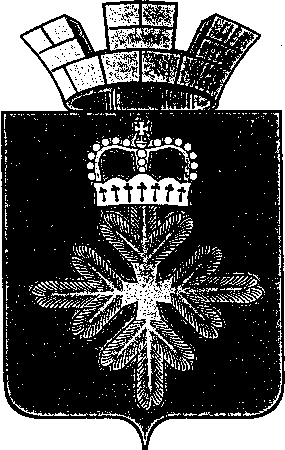 ПОСТАНОВЛЕНИЕАДМИНИСТРАЦИИ ГОРОДСКОГО ОКРУГА ПЕЛЫМВ соответствии с постановлением Правительства Свердловской области от 19.12.2019 № 920-ПП «Об утверждении государственной программы Свердловской области «Развитие системы образования и реализация молодежной политики в Свердловской области до 2025 года»», Порядком формирования и реализации муниципальных программ в городском округе Пелым, утвержденным постановлением администрации городского округа Пелым от 04.10.2016 № 370, постановлением администрации городского округа Пелым от 16.10.2020 № 298 «О продлении срока действия муниципальных программ», в соответствии со статьей 179 Бюджетного кодекса Российской Федерации, решениями Думы городского округа Пелым от 24.12.2020 № 62/42 «О внесении изменений в решение Думы городского округа Пелым от 23.12.2019 № 56/33 «Об утверждении бюджета городского округа Пелым на 2020 год и плановый период 2021-2022 годов»», от 24.12.2020 № 60/42 «Об утверждении бюджета городского округа Пелым на 2021 год и плановый период 2022-2023 годов», решением Думы городского округа Пелым от 19.01.2021 № 1 «О внесении изменений в решение Думы городского округа Пелым от 24.12.2020 № 60/42 «Об утверждении бюджета городского округа Пелым на 2021 год и плановый период 2022-2023 годов»», руководствуясь статьей 31 Устава городского округа Пелым, администрация городского округа ПелымПОСТАНОВЛЯЕТ:1. Внести в муниципальную программу городского округа Пелым «Развитие системы образования в городском округе Пелым на 2015-2021 годы», утвержденную постановлением администрации городского округа Пелым от 08.12.2014 № 424 (далее – муниципальная программа) следующие изменения:наименование муниципальной программы изложить в следующей редакции: «Муниципальная программа городского округа Пелым «Развитие системы образования в городском округе Пелым до 2024 года»;Паспорт и текстовую часть муниципальной программы изложить в новой редакции (Приложение № 1);Приложения 2, 3 изложить в новой редакции (Приложение № 2, № 3).2. Настоящее постановление опубликовать в информационной газете «Пелымский вестник» и разместить на официальном сайте городского округа Пелым в сети «Интернет».3. Муниципальную программу с внесенными изменениями, утвержденными настоящим постановлением, разместить на официальном сайте городского округа Пелым в сети «Интернет».4. Контроль за исполнением настоящего постановления возложить на заместителя главы администрации городского округа Пелым А.А. Пелевину.Глава городского округа Пелым                                                            Ш.Т. АлиевМуниципальная программа городского округа Пелым«Развитие системы образования в городском округе Пелым до 2024 года»ПАСПОРТ Муниципальной программы городского округа Пелым«Развитие системы образования в городском округе Пелым до 2024 года»Раздел 1.  Характеристика и анализ текущего состояния образованияв городском округе ПелымСистема образования городского округа Пелым ориентирована на обеспечение условий получения качественного образования, отвечающего требованиям современной инновационной экономики, внедрение эффективных экономических механизмов в сфере образования, формирование социально адаптированной, конкурентоспособной личности, создание условий для ее самореализации. Развитие муниципальной системы образования в городском округе Пелым осуществляется в рамках стратегических целей и задач, поставленных Президентом Российской Федерации и Правительством Российской Федерации и направлено на реализацию государственной, региональной и муниципальной политики в области образования детей.Целью реализации приоритетного направления «Развитие системы образования» является создание благоприятных условий для обеспечения высокого качества и доступности образования, открытости образования для всех заинтересованных сторон, обеспечение условий, гарантирующих сохранение здоровья детей, защиту прав личности, психологический комфорт и безопасность участников образовательного процесса. удовлетворяющего образовательные потребности личности, для социально-педагогической поддержки детей, подростков и молодёжи, организации их отдыха, оздоровления и занятости во время школьных каникул, для успешной социализации и эффективной самореализации молодежи, развитие потенциала молодежи и его использование в интересах инновационного развития городского округа Пелым, формирование у граждан патриотического сознания, верности Отечеству, готовности к выполнению конституционных обязанностей, гармонизация межнациональных и межконфессиональных отношений.Основными задачами для достижения указанной цели являются:1) повышение уровня профессиональной подготовки педагогических работников образовательных учреждений;2) создание условий для успешного освоения основных общеобразовательных программ общего образования,  в том числе в электронной форме;3) создание системы выявления и поддержки одаренных и талантливых детей и увеличение доли обучающихся, участвующих в конкурсах и олимпиадах различного уровня;4) обеспечение удовлетворенного спроса на услуги дополнительного образования детей;5) создание в дошкольных образовательных организациях условий для осуществления образовательной деятельности в формах, специфических для детей соответствующей возрастной группы;6) создание в образовательных организациях необходимых условий для получения качественного образования детьми с ограниченными возможностями здоровья и детьми-инвалидами, в том числе посредством организации инклюзивного образования;7) внедрение на территории городского округа Пелым электронных ресурсов, создающих условия для системного повышения качества и расширения возможностей непрерывного образования за счет развития российского цифрового образовательного пространства и увеличения числа обучающихся образовательных организаций, освоивших онлайн-курсы.Основные направления развития образования определены в соответствии с приоритетами государственной политики, обозначенными в государственной программе Российской Федерации "Развитие образования", Указах Президента Российской Федерации, государственной программе «Развитие системы образования в Свердловской области до 2024 года».В системе образования работают 132 человека, в том числе педагогов 57.Среднемесячная заработная плата по образованию на 01.10.2020 года составляет 33 282,10 рублей.Средняя заработная плата в учреждениях образования установлена «Дорожной картой», показатели достигнуты.Среднемесячная заработная плата с 2006 по 2020 годыВ ходе реализации программных мероприятий по приоритетному направлению «Развитие системы образования» к 2030 году будут достигнуты следующие значения целевых показателей эффективности реализации Стратегии городского округа Пелым:– обеспеченность детей в возрасте от одного года до шести лет местами в дошкольных образовательных учреждениях на 100%;– обеспечение доли населения, удовлетворенного качеством дошкольного образования, от общей численности граждан, имеющих детей, посещающих дошкольные образовательные организации на уровне 80%;– увеличение доли образовательных учреждений, сформировавших образовательную среду, способствующую развитию творческих способностей детей, позитивной социализации и личностного развития с 25% в 2016 году до 100% в 2030 году;– обеспечение доли выпускников муниципальных общеобразовательных учреждений, сдавших единый государственный экзамен, в общей численности выпускников муниципальных общеобразовательных учреждений, сдававших единый государственный экзамен по данным предметам на уровне 97%;– обеспечение 100 % доли муниципальных общеобразовательных учреждений, соответствующих современным требованиям обучения, в общем количестве муниципальных общеобразовательных учреждений;– уменьшение доли муниципальных общеобразовательных учреждений, здания которых находятся в аварийном состоянии или требуют капитального ремонта, в общем количестве муниципальных общеобразовательных учреждений с 40% в 2016 году до 20 % в 2030 году;– снижение доли обучающихся в муниципальных общеобразовательных учреждениях, занимающихся во вторую (третью) смену, в общей численности обучающихся в муниципальных общеобразовательных учреждениях с 19,2 % в 2016 году до 0% в 2030 году;– обеспечение 100 % доли общеобразовательных организаций, участвующих в независимой оценке качества работы муниципальных образовательных организаций, реализующих образовательные программы дошкольного, начального общего, основного общего и среднего общего образования;– сохранение доли аттестованных педагогических работников общеобразовательных учреждений, от общего количества педагогических работников общеобразовательных учреждений   на уровне 90% в 2030 году; – увеличение доли детей в возрасте 5 - 18 лет, получающих услуги по дополнительному образованию и занятости в организациях различной организационно-правовой формы и формы собственности, в общей численности детей этой возрастной группы с 68% в 2016 году до 90 % в 2030 году;– 100 % удовлетворение спроса на услуги дополнительного образования детей в возрасте от 5 до 18 лет;– обеспечено внедрение электронных ресурсов, создающих условия для системного повышения качества и расширения возможностей непрерывного образования за счет развития российского цифрового образовательного пространства и увеличения числа обучающихся образовательных организаций городского округа Пелым, освоивших онлайн-курсы;– увеличение доли образовательных организаций, реализующих образовательный процесс с применением дистанционных образовательных технологий с 0% в 2016 году до 50% в 2030 году.Муниципальная программа определяется приоритетами развития в городском округе Пелым, обозначенными в стратегии социально-экономического развития городского  округа Пелым на период до 2024 года.	Муниципальная программа включает в себя следующие подпрограммы:Подпрограмма 1 «Развитие системы дошкольного образования в городском  округе Пелым»;Подпрограмма 2 «Развитие системы общего образования в городском  округе Пелым»;Подпрограмма 3 «Развитие системы дополнительного образования  детей в городском  округе Пелым»;Подпрограмма 4 «Развитие форм отдыха и оздоровления детей в городском округе Пелым»;Подпрограмма 5 «Патриотическое воспитание граждан в городском  округе Пелым»;Подпрограмма 6 «Молодежь городского округа Пелым»Подпрограмма 1 «Развитие системы дошкольного образования в городском округе Пелым»Федеральным законом от 29 декабря 2012 года № 273-ФЗ «Об образовании в Российской Федерации» система дошкольного образования включена в систему общего образования. Дошкольное образование – самое ответственное звено в общей системе образования. Значимость проблемы развития, воспитания и обучения ребенка в период от рождения до 7 лет имеет значение для всей будущей жизни ребенка.В городском округе Пелым в последние годы отмечается достаточная обеспеченность детей дошкольного возраста местами в дошкольном образовательном учреждение.Дошкольное образование на территории реализуют одно муниципальное учреждение Муниципальное автономное дошкольное образовательное учреждение детский сад «Колобок» п. Пелым. В городском округе Пелым на начало 2020 года проживает 257 детей в возрасте от 0 до 7 лет в сравнении с 2014 годом уменьшение составило 88 ребенка -25,6 %, из них  207 ребенка  подлежит охвату услугами ДОУ (возраст от 1,5 до 7 лет).В 2016 году была проведена реорганизация, в ходе которой были объединены 2 учреждения ДОУ.  В одном из зданий размещены 3 группы для детей до 3-х лет, а в другом здании 6 групп для детей от 3-х лет. В 2018 году получена лицензия на работу с детьми с 1 года. В целях реализации указов в Президента Российской Федерации от 29 мая 2017 года № 240 «Об объявлении в Российской Федерации Десятилетия детства» дошкольные образовательные учреждения посещают 150 детей, что составляет 72,4 % от числа детей подлежащих охвату дошкольным образованием, из них в возрасте от 3-х лет 134 человека, что составляет 85,3% от детей данного возраста, отсутствует очередь в детский сад для детей от 1 года до 7 лет, потребность в создании новых мест отсутствует. В учреждении функционируют группа раннего возраста от 1 до 3-х лет, охвачено 16 воспитанников, что составляет 32 % от числа детей данного возраста.Российским законодательством предусматривается отпуск родителей (законных представителей) по уходу за ребенком в возрасте до трех лет. Право выбора использования отпуска по уходу за ребенком до трех лет остается за родителями. Родителя работающие в бюджетной сфере чаще всего отдают своего ребенка в возрасте до 2 лет, так как период с полутора до трех лет оплата по уходу за ребенком не осуществляется, а работники газовой промышленности ближе к 3 годам, так как период с полутора до трех лет оплата по уходу за ребенком компенсирует (выплачивает) предприятие, согласно коллективного договора предприятия.В соответствии с Федеральным Законом от 29 декабря 2012 года № 273-ФЗ «Об образовании в Российской Федерации» ребенок имеет право получать дошкольное образование с двух месяцев. В муниципальном образовании существует проблема охвата детей данного возраста дошкольным образованием. Муниципальное дошкольное учреждение готово принять детей в возрасте от 1 года, для этого созданы все условия. Но практика показывает, что родители сами не готовы отдать детей в более раннем возрасте в детский садик.В 2020 году в детском саду функционирует 9 возрастных групп, работа 10-й группы была приостановлена несколько лет назад, как неэффективная (снижение рождаемости). В детском саду всего мест для получения услуг дошкольного образования 200 на 9 групп, загружен детский сад на 75 %. На базе муниципального казенного общеобразовательного учреждения средней общеобразовательной школе № 2 п. Атымья планировалось открыть дошкольную группу вместимостью на 20 мест. Введение группы в действие позволило бы увеличить охват детей дошкольным образованием на территории на 10 %. Открытие дошкольной группы приостановлено, в связи с невозможностью создать условия соответствующих требованиям санитарных норм для дошкольного образования, отсутствие центрального водоснабжения, скважины и канализации.Дошкольное учреждение работает в соответствии с Федеральными государственными образовательными стандартами (далее – ФГОС).Размер стоимости содержания 1 ребенка в месяц в ДОУ за 9 месяцев 2020 года составило 11 640,70 рублей. Родительская плата составляет 2198,02 рублей в месяц. Средняя заработная плата в дошкольном учреждении составляет 24 106,61 рублей, в сравнении с 2019 годом средняя заработная плата увеличилась на 3 руб. в месяц в среднем у всего персонала, у воспитателей средняя заработная плата составляет 32248,43 рублей (увеличение на 9751,48), что составляет 88,1% от средней заработной платы в общем образовании по городскому округу Пелым, показатель, установленный «Дорожной картой» достигнут.В 2020 году бюджет дошкольных учреждений составил 24587,761 тыс. рублей, объем финансирования составил 28,8 % от суммы бюджета по разделу «Образование» в бюджете городского округа Пелым. В бюджетах дошкольных образовательных организаций, в том числе, заложены средства на улучшение материально-технической базы учреждений. По итогам пяти лет наблюдается серьезные вливания денежных средств в учреждения. МАДОУ детский сад «Колобок» - 1987 года постройки. Капитальный ремонт зданий проводился, отремонтирован бассейн, здания № 2. В детском саду «Колобок» требуется капитальный ремонт отмостка здания, частично разрушен фундамент здания, навесы и ступени эвакуационных выходов требуют ремонта, требуется замена окон в здании № 1 и запасных входных дверей.  Подпрограмма 2 «Развитие системы общего образования в городском округе Пелым»Среднее полное общее образование городского округа Пелым представлено двумя средними общеобразовательными школами п. Пелым и п. Атымья, которые работают в статусе казенных учреждений. Школа в п. Атымья – малокомплектная. Школы работают по пятидневной учебной неделе. МКОУ СОШ № 1 п. Пелым предоставляет гражданам формы обучения: очную, очно-заочную. В МКОУ СОШ № 2 п. Атымья только очная форма (очно-заочную форму обучения с 1.09.2014 приостановили как неэффективную).Численность обучающихся в общеобразовательных учреждениях продолжает снижаться. По состоянию на 01.10.2020 года в школах обучается 415 человек по очной форме, в сравнении2012-2013 уч. году - 489 человек;2013-2014 уч. году – 455 человек; 2014-2015 уч. году – 444 человека; 2015-2016 уч. году - 452 человека;2016-2017 уч. году – 442 человека;2017-2018 уч. году – 434 человека;2018-2019 уч. году - 432 человека;2019-2020 уч. году - 442 человек;2020-2021 уч. году - 415 человек;начальной ступени образования – 183 человека, в том числе численность первоклассников – 39 детей; основное звено – 207 человек;старшее звено – 25 человек;заочная форма обучения – 2 человек (8 класс-1 ч., 9 класс-1ч.).Всего 29 класс комплектов, в том числе в п. Атымья - 9. Наполняемость классов в городской школе – 18,05 чел., в сельской школе – 6 человек. На одного педагогического работника приходится 12,2 учащихся (в МКОУ СОШ №1 п. Пелым приходится 13,9 человек, в МКОУ СОШ № 2 п. Атымья -  6,75 человек.В городском округе Пелым одно учреждение МКОУ СОШ №1 п. Пелым работает в две смены (50% школы территории). Во исполнение Указа Президента с 2020 учебного года начальная школа переведена в односменный (с первой) режим работы. Но в связи с санитарно-противоэпидемиологическими требованиями, для разведения потоков учащихся, во вторую смену выведены следующие параллели МКОУ СОШ № 1   -  2-х, 4-х, 6-х, 7-х, 8-х классов, всего 205 человек, что составляет 49,4 % от общего числа обучающихся в школах.Общеобразовательные организации работают в соответствии с ФГОС: в школах по новым стандартам обучается 97,1 % детей – это обучающиеся начальной школы с 1-4 классы 183 человека, обучающиеся с 5 - 9 классы 207 человек, обучающиеся 10 классов – 13 человек, всего 403 обучающихся.С 01 сентября 2020 года перешли на это обучение 10-е классы общеобразовательных учреждений по универсальной модели обучения.Педагогических работников в школе 34 чел., педагогов до 35 лет – 7 чел (16,2%), педагогов пенсионного возраста 11 человек (25,5 %).  Доля педагогов имеющих высшую и первую квалификационную категорию в общеобразовательных учреждениях составляет 81,2%, За последние 3 года в школы пришли работать 2 молодых педагога. Из анализа полученных данных видно, что коллектив обновляется, хотя обновление происходит незначительное, наблюдается старение учительских кадров.В соответствии с федеральным законом «Об образовании» педагоги общеобразовательных учреждений раз в три года проходят курсы повышения квалификации. Целью повышения квалификации является обновление теоретических и практических знаний специалистов в связи с повышением требований курсов квалификации и необходимостью освоения современных методов решения профессиональных задач. Мониторинг прохождения педагогами курсов повышения квалификации показывает, что 100% педагогических работников постоянно повышают профессиональную компетентность через курсовую подготовку на базе различных площадок, с использованием очных, заочных и дистанционных форм обучения. В результате мониторинга тем курсов повышения квалификации педагогов выявлено, что за последние 3 года ни один из педагогов не прошли курсовую подготовку, связанную с выявлением и развитием одаренных детей.В городском округе Пелым развивается система специального (коррекционного) и инклюзивного образования. Создана универсальная безбарьерная среда для обучения лиц с ограниченными возможностями здоровья во всех общеобразовательных учреждениях. Образовательные учреждения района приобретают опыт обучения детей по общеобразовательным программам, адаптированным для детей с ОВЗ. Ежегодно педагоги проходят курсы повышения квалификации «Организация обучения детей с ОВЗ в условиях инклюзивного образования в образовательных организациях, реализующих основные общеобразовательные программы» в размере 72 часов.  Вместе с тем, необходимо для детей с особыми образовательными потребностями, в соответствии с их психо-физическими возможностями и рекомендациями лечебных организаций, в каждом образовательном учреждении создать материально-технические условия, обеспечить образовательный процесс методическим обеспечением и специальными квалифицированными кадрами.  Благодаря реализации в городском округе Пелым муниципальной программы «Развитие образования в городском округе Пелым ежегодно улучшается материально-техническая база общеобразовательных учреждений. Средняя заработная плата в общеобразовательных учреждениях составляет 32396,57 рублей,  в сравнении с 2019 годом средняя заработная плата увеличилась на 100 руб. в месяц  в среднем у всего персонала, у учителей средняя заработная плата составляет 36592,87 рублей,  что  составляет 100% от средней заработной платы в экономике Свердловской области, показатель, установленный «Дорожной картой» достигнут.В 2020 году бюджет общеобразовательных учреждений составил 52694,474 тыс. рублей, объем финансирования составил 61,3 % от суммы бюджета по разделу «Образование» в бюджете городского округа Пелым. Качество знанийКачество знаний по итогам общей успеваемости за 2019-2020 учебный год составляет 57 %. Успеваемость по предметам 98,7 %: МКОУ СОШ № 1 п. Пелым – 98,7%, МКОУ СОШ № 2 п. Атымья – 100 %.Качество образования  (учащиеся, которые учатся на «4»  и «5»)Участники Всероссийской олимпиады школьников с 2007 года:Одними из основных мероприятий в образовательных учреждений на протяжении многих лет является Всероссийская олимпиада школьников, которая проходит в несколько этапов: школьный, муниципальный и региональный.Олимпиадное движение в городского округа Пелым успешно развивается, общий охват всероссийским олимпиадным движением в 2019 – 2020 учебном году – 212чел., 51 % от общего числа обучающихся.2018-2019 учебном году одна участница муниципального этапа олимпиады школьников, ученица 11 класса МКОУ СОШ №1 п. Пелым Герц Анастасия Андреевна вышла на региональный этап Всероссийской олимпиады школьников по одному предмету русский язык, а в 2019-2020 учебном году участники муниципального этапа не вышли на региональный этап.Охват олимпиадным движением международного уровня -  60 чел.,  13,7% от общего числа обучающихся.В международной олимпиаде по основам наук обучающиеся МКОУ СОШ №1 п. Пелым принимают очное участие с 2013 года, ежегодно. Всего приняло участие 22 человека. В апреле 2018 года приняла ученица МКОУ СОШ №1 п. Пелым в международной олимпиаде по основам наук (Прага-Вена-Берлин).   Система работы с одарёнными детьми и педагогами.Работа с одаренными детьми» строится исходя из анализа выявленных проблем, поставленных задач, имеющихся ресурсов. Критериями повышения профессиональной компетентности учителей в работе с одарёнными детьми является понимание психолого-педагогических проблем творчества, овладение методами и приемами развития креативности учащихся. Главная задача в этом направлении совершенствование уровня компетентности педагогов, который позволяет приспосабливать массовое обучение к индивидуальным свойствам каждого ребенка, предварительно изучив особенности его поведения. Работа с одаренными детьми является действенным механизмом, способствующим повышению педагогической компетентности, формированию нового педагогического мышления.Реализация данной работы предполагает следующий алгоритм действий педагогов: - внедрение в практику ранней диагностики одаренности и ее дальнейшего; развития;
          - развитие одаренности учащихся через оптимальное сочетание основного, дополнительного и индивидуального образования;          - обеспечение научно-методической, социально-правовой, психолого-  педагогической поддержки одаренных детей.Результативностью работы в этом направлении является соответствие личностного развития одаренных учащихся модели выпускника.   В течение года проходят ряд мероприятий, посвященных вопросам работы с одаренными детьми со следующими показателями в сравнении с предыдущими годами: Ежегодно на поддержку талантливых детей и педагогов муниципальным бюджетом выделено по 174000,0. рублей.Методистами МКУ ИМЦ создана база данных одаренных детей и педагогов. На территории сформирована  система работы с одаренными детьми и молодежью. Способствуют росту педагогического мастерства и ежегодный муниципальный конкурс педагогического мастерства «Педагог года».В номинации «Педагог года» победителем 2018 года стал учитель русского языка и литературы МКОУ СОШ № 1 п. Пелым Красильникова Любовь Александровна, а победителем 2019 года стал воспитатель МАДОУ детский сад «Колобок» Гаврилова Светлана Анатольевна. В 2020 году конкурс профессионального мастерства «Педагог года» не был проведен, в связи с ограничительными мерами (COVID-19). Подпрограмма 3 «Развитие системы дополнительного образования детей в городском округе Пелым»Указом Президента Российской Федерации от 29 мая 2017 года № 240 «Об объявлении в Российской Федерации Десятилетия детства» поставлена задача увеличения к 2027 году числа детей в возрасте от 5 до 18 лет обучающихся по дополнительным образовательным программа. Показатель на 201а год установлен 73,0 % по Свердловской области государственной программой «Развитие системы образования в Свердловской области до 2024 года» утвержденной постановлением Правительства Свердловской области от 29.12.2016 № 919-ПП.  Показатель охвата детей данного возраста в городском округе достигнут - 175,6 %.Дополнительное образование и занятость детей на территории представлено муниципальными учреждениями и градообразующем предприятиям: МКОУ СОШ № 1 п. ПелымМКОУ СОШ № 2 п. АтымьяМКУДОД «ДШИ»МКУК «ДК п. Пелым»МКУК «ДК п.Атымья»Пелымское ЛПУМГ (секциями, кружками по интересам детей)МКОУ ДОД «ДШИ» – 84 человек, в школе работают три отделения: музыкального искусства – 26 чел., изобразительного искусства – 26 чел., эстетическое отделение – 32 чел. По сравнению с 2019-2020 уч. годом контингент детей увеличился на 2 человека.	Средняя заработная плата работников в МКОУ ДОД ДШИ составляет 37259,0 рублей, средняя заработная плата педагогических работников в ДШИ увеличилась и составляет 101,8% от средней заработной платы в общем образовании по городскому округу Пелым, показатель, установленный «Дорожной картой» достигнут.Подпрограмма 4 «Развитие форм отдыха и оздоровления детей в городском округе Пелым»Одним из главных приоритетов социальной работы на территории ГО Пелым в летний период является организация, отдыха и занятости детей.Отдых организуется по нескольким направлениям. Это – лагеря с дневным пребыванием детей на базе учреждений образования городского округа Пелым; малозатратные формы на базе учреждений отдела образования, культуры, спорта и по делам молодежи; временное трудоустройство подростков и молодежи, детские оздоровительные лагеря, санаторно-оздоровительные лагеря находящиеся на территории Свердловской области, отдых на Черноморском побережье, в климатически благоприятных зонах России. В связи с ограничительными мерами (COVID-19) в летний период 2020года, путевки в санатории –профилактории и загородные оздоровительные лагеря в городском округе Пелым не выдавали. Лагеря с дневным пребыванием детей  из-за ограничительных мер  не открывались. В июле – августе на территории городского округа Пелым был организован трудовой отряд «Отряд Мэра», совместно с Департаментом по труду и занятости населения Свердловской области государственное учреждение службы занятости населения Свердловской области «Ивдельский центр занятости» были временно трудоустроено 58 подростков с 14-18 лет. Реализации программных мероприятий будет освещена по итогам 2019 года.Основной и определяющей целью по организации отдыха, оздоровления и занятости детей и молодежи в городском округе Пелым в 2019 году  создание оптимальных условий, обеспечивающих полноценный отдых и оздоровление детей, реализацию плана мероприятий по организованной занятости детей, подростков и молодежи  городского округа Пелым.Для детей в летний период были использованы в работе следующие формы отдыха и оздоровления в 2019 году:1. Загородные оздоровительные лагеря, в том числе на базе санаториев-профилакториев- 57 человек;2. На базе общеобразовательных учреждений будут от крыты два лагеря с дневным пребыванием детей на 100 человек.3. Санаторно – куротные учреждения, детские санатории и круглогодичные лагеря санаторного типа 29 человек в том числе 10 человек «Поезд Здоровья».4. В учреждениях культуры и дополнительного образования детей будут организованные  малозатратные формы отдыха -1167 человек;Приняты нормативно правовые акты, регламентирующие работу летней оздоровительной кампании, усовершенствован механизм обеспечения детскими путёвками. В действующие правовые акты внесены изменения:а) предусмотренные постановлением администрации городского округа Пелым от 22.02.2019 № 137 «Об организации отдыха  детей в каникулярное время в 2019 году, включая мероприятия по обеспечению безопасности их жизни и здоровья»;б) определены объёмы и источники финансирования на 2019 год.Функционирует муниципальная оздоровительная комиссия, которая координирует деятельность по вопросам отдыха и оздоровления детей.Охват детей отдыхом и оздоровлением с 2007 года      Для детей в летний период были использованы следующие формы отдыха и оздоровления: в 2019 году (в сравнении с 2016 г.)Заключено соглашение в 2019 году о предоставлении субсидий из областного бюджета на организацию отдыха детей в каникулярное время между Министерством общего и профессионального образования Свердловской области на 1068,900 тыс. рублей, а в 2020 году на 1124,100 тыс. рублей, но не использованоНа организацию отдыха, оздоровления и занятости детей в 2019 году направлено и освоено в общей сложности  4484,3 тыс. рублей, а в 2020 году направлено 190 000,00 рублей, но не использовано. Консолидированный бюджет оздоровительной кампании в городском округе Пелым выглядит следующим образом.Консолидированный бюджет оздоровительной кампании(в сравнении с 2016г.)Таким образом, общий   объем финансирования в 2019 году  уменьшился по сравнению с 2018 годом на  463,2  тыс. руб.,  из-за уменьшения средств предприятий и родителей.Доля источников финансирования оздоровительной кампании в 2019, 2020 годахОрганизаторами оздоровительной кампании были определены основные задачи по достижению максимального эффективного отдыха, оздоровления и занятости детей и молодежи в городском округе Пелым в 2019 году:координирование деятельности всех заинтересованных органов и организаций по профилактике асоциального поведения детей, предупреждению безнадзорности и правонарушения несовершеннолетними, усиление адресного контроля за занятости детей, состоящих на профилактическом учетах, охват детей 100%.Обеспечение полноценного, интересного, содержательного и безопасного отдыха, оздоровления и занятости для детей, подростков и молодежи городского округа Пелым.Еще одним важным направлением летней кампании является трудовая занятость несовершеннолетних граждан в возрасте от 14 до 18 лет.   Работа Летнего трудового отряда – одно из важнейших направлений организации летнего отдыха в городском округе Пелым.  Особое внимание уделяется безопасной перевозки детей  к месту отдыха и обратно. Дети перевозиться железнодорожным транспортам. Перед дорогой с ними проводятся инструктажи.Подпрограмма 5 «Патриотическое воспитание граждан в городском  округе Пелым»Патриотическое воспитание – это систематическая и целенаправленная деятельность учреждений, организаций по формированию у граждан патриотического сознания, чувства верности своему Отечеству, готовности к выполнению гражданского долга и конституционных обязанностей по защите интересов Родины. Патриотическое воспитание направлено на формирование и развитие личности, обладающей качествами гражданина – патриота Родины и способной успешно выполнять гражданские обязанности в мирное и военное время. Администрация городского округа Пелым оказывает активную поддержку образовательным учреждениям и учреждениям культуры в их работе по патриотическому воспитанию. В патриотическом воспитании учитывается фактор многонационального состава городского округа Пелым и связанное с ним многообразие национально-этнических культур. Но, проводимая администрацией городского округа Пелым, образовательными учреждениями и учреждениями культуры  работа не достаточная для формирования гражданской позиции у граждан городского округа Пелым, в связи с отсутствием детских и молодежных объединений.   С целью формирования у граждан городского округа Пелым  представлений об идеалах и духовных ценностях, присущих истинному гражданину, патриотического сознания, готовности к выполнению конституционных обязанностей, воспитания любви к родному краю в городском округе Пелым организована работа по экологическому, художественно-эстетическому, туристско-краеведческому, военно-спортивному направлениям. Особое внимание уделяется патриотическому воспитанию среди воспитанников дошкольных образовательных учреждений и обучающихся. Ежегодно на территории городского округа Пелым в рамках патриотического воспитания проводятся: месячник защитников Отечества, парад юнармейского движения ко Дню Победы, встречи с ветеранами и участниками локальных войн, пятидневные военно-полевые сборы для допризывной молодежи, игра «Зарница». В летний период организованы: выезд подростков в окружной оборонно-спортивный лагерь «Витязь», временное трудоустройство несовершеннолетних в трудовой лагерь «Отряд МЭРА», однодневные и многодневные туристические походы, поездки по историческим местам  и памятникам городов Свердловской области.  Реализуется проект «Родники», оказывается поддержка историко-краеведческому музею. В рамках Дня народного единства традиционно проходит мероприятия,  которые обращают внимание граждан на историческую многонациональность уральского региона, ставит своей целью развитие культуры толерантности как одной из важнейших компетенций гражданина.Анализ состояния патриотического воспитания в городском округе Пелым позволил выделить следующие проблемы, для решения которых разработана данная Программа:1) отсутствие действенных механизмов координации деятельности органов местного самоуправления, образовательных учреждений, общественных организаций (объединений) по решению проблем патриотического воспитания на основе единой государственной политики;2) несоответствие учебно-материальных условий, обязательных при организации обучения граждан начальным знаниям в области обороны и их подготовки по основам военной службы;3) низкая динамика включения граждан в деятельность общественных организаций (объединений) патриотической направленности, оборонно-спортивных лагерей, военно-патриотических клубов, которые также испытывают недостаток в материально-техническом обеспечении;4) недостаточное материально-техническое обеспечение музеев (уголков боевой славы) патриотической направленности, невозможность использования музеями современных технологий патриотического воспитания;Основной целью подпрограммы является развитие системы патриотического воспитания граждан городского округа Пелым, формирование у молодежи патриотического сознания, верности Отечеству, готовности к выполнению конституционных обязанностей.Для достижения этой цели разработчиками определены следующие задачи:- формирование патриотических чувств и сознания населения, особенно молодежи, на основе сохранения памяти о боевой и трудовой славе жителей городского округа, его исторических традициях, развития чувства гордости за свой край, свою страну;- воспитание уважения к традициям и символам российского государства, Свердловской области, городского округа Пелым;- формирование позитивного отношения к конституционному и воинскому долгу, престижу Вооруженных Сил Российской Федерации, достойному служению Отечеству;- развитие и укрепление организационных, информационных, кадровых, экономических условий для патриотического воспитания граждан в городском округе Пелым;- разработка и внедрение новых форм патриотического воспитания населения.Программа определяет содержание и основные пути развития системы патриотического воспитания граждан городского округа Пелым и направлена на дальнейшее формирование патриотического сознания граждан как важнейшей ценности, одной из основ духовно-нравственного единства общества.Подпрограмма 6 «Молодежь городского округа Пелым»По статистическим данным в городском округе Пелым численность молодежи в возрасте от 14 до 30 лет, проживающей на территории городского округа, составляет 1267 человек.	Ситуация в молодежной среде характеризуется следующими негативными тенденциями:	- снижается престиж рабочих профессий, растет молодежная безработица;	- увеличивается количество наркозависимой молодежи;	- уменьшается интерес к службе в вооруженных силах Российской Федерации;	- проявляется психологическая неготовность молодежи к ответственному вступлению в брак и сохранению семейных традиций.	Также существуют положительные тенденции:	- молодежь проявляет интерес в сфере политических и общественных отношений;	- молодые люди готовы внедрять новые социальные проекты;	- возрастает мотивация молодежи к участию в волонтерских движениях.	Указанные тенденции дают возможность сформулировать основные направления деятельности, на реализацию которых будет направлена работа:	- создание со стороны органов местного самоуправления условий и гарантий для самореализации личности молодого человека, развития молодежных движений и инициатив;	- создание условий для роста жизненного, интеллектуального и нравственного потенциала каждого отдельного молодого человека и молодежи городского округа Пелым в целом;	- изменение самосознания молодежи и отношения к ней взрослых - от социального иждивенчества к активной жизненной позиции и социальному творчеству;	- создание условий по поддержке молодежных инициатив;	- создание условий вовлечения молодежи в политическую и общественную жизнь;	- воспитание ценности семьи и поддержания культурных традиций;	- развитие и поддержка волонтерского движения;	- вовлечение молодых граждан в программы и мероприятия, направленные на формирование здорового образа жизни;	- развитие патриотического воспитания молодежи, развитие военно-прикладного дела;	- профилактика экстремизма, терроризма и ксенофобии в молодежной среде.	В летний период на базе учреждений организуются летние оздоровительные лагеря.	На территории городского округа Пелым ежегодно работает отряд Мэра. Для трудоустройства несовершеннолетних из бюджета городского округа Пелым выделяются денежные средства, которые полностью направлены на оплату труда подростков. Ежегодно талантливые дети и молодежь городского округа Пелым принимает участие в заочном и очном этапе «Тест-драйв в УрФУ» в г. Екатеринбурге.	В округе активно работает волонтерское движение. 	На предприятии Пелымского ЛПУМГ городского округа Пелым осуществляют свою деятельность молодежный комитет, который совместно с отраслевым органом администрации городского округа Пелым, проводят конкурсы, социальные акции и другие мероприятия.	Конечными результатами реализации Подпрограммы должны стать:	1) активизация деятельности детских и молодежных общественных организаций, объединений и клубов по интересам, развитие добровольческого движения;	2) рост физического здоровья молодого поколения, устойчивое стремление к здоровому образу жизни;	3) создание системы трудоустройства молодежи в течение всего года;	4) развитие молодежной информационной системы;	5) развитие молодежного предпринимательства, повышение престижа рабочих профессий;	6) укрепление ценности семьи и семейных традиций.Раздел 2. Цели и задачи, целевые показатели реализации муниципальной программы городского округа Пелым «Развитие системы образования в городском круге Пелым до 2024 года»Определение основной цели Программы основывается на учете тенденций и проблем, сложившихся в сфере образования в предыдущие годы, соответствия основным направлениям социально-экономического развития городского округа Пелым, потребностям социума, правовой среде функционирования учреждений общего образования и учреждений дополнительного образования, а также в целях, определенных утвержденными федеральными и областными программами развития образования.Полный перечень целей и задач муниципальной программы (подпрограммы) приведён в Паспорте настоящей муниципальной программы.Значение целевых показателей приведены в приложении № 1 к настоящей программе.Эффективность реализации Программы, оценка достижения целей, выполнения задач и мероприятий Программы оценивается целевыми показателями, которые приведены в приложении 1к настоящей Программе.  Раздел 3. План мероприятий по выполнению муниципальной программы городского округа Пелым «Развитие системы образования в городском  округе Пелым до 2024 года»	Механизм реализации Программы включает в себя организационные, экономические и правовые меры, необходимые для реализации целей Программы в полном объёме, мониторинг и порядок корректировки объёмов финансирования и сроков реализации программных мероприятий.	Ответственными исполнителями по реализацию мероприятий муниципальной программы городского округа Пелым «Развитие образования в городском  округе Пелым до 2024 года» является отдел образования, культуры, спорта и по делам молодежи администрации городского округа Пелым, который по отдельным направлениям Программы взаимодействует с муниципальными образовательными учреждениями.	Ответственный исполнитель определяет:	механизм корректировки программных мероприятий в текущем году и их ресурсного обеспечения в ходе реализации Программы;	порядок обеспечения публичности (открытости) информации о программных мероприятиях и об условиях участия в их субъектов Программы, а также значениях индикаторов эффективности реализации Программы, результатах проводимых мониторингов;	обеспечение целевого использования средств из местного бюджета городского округа Пелым;обеспечение целевого использования средств из областного бюджета Свердловской области;	формирование необходимой для реализации программы правовой базы в соответствии с законодательством Российской Федерации Свердловской области, а также муниципальными правовыми актами органов местного самоуправления городского округа Пелым;	ежеквартально, к 5 числу, специалисты отдела образования, культуры, спорта и по делам молодежи администрации городского округа Пелым собирают информацию с учреждений, обогащают её и предоставляют информацию о выполнении муниципальной программы с указанием проведенных мероприятий, количества участвующих и объёма финансирования;	предоставление отчёта главному экономисту  в срок до 20 числа по истечению квартала по реализации Программы.Цели, задачи и целевые показателиреализации муниципальной программы городского округа Пелым«Развитие системы образования в городском округе Пелым до 2024 года»от 29.01.2021 № 18п. ПелымО внесении изменений в муниципальную программу городского округа Пелым «Развитие системы образования в городском округе Пелым на 2015-2021 годы», утвержденную постановлением администрации городского округа Пелым от 08.12.2014 № 424Приложение № 1к постановлению администрации городского округа Пелым от 08.12.2014 № 424(в ред. пост. от 29.01.2021 № 18)Ответственный исполнитель муниципальной программы городского округа Пелым «Развитие системы образования в городском  округе Пелым до 2024 года» (далее – муниципальная программа)Администрация городского  округа Пелым, отдел образования, культуры, спорта и по делам молодежиСроки реализации муниципальной программыдо 2024 годаЦели и задачи муниципальной программыЦели муниципальной программы:обеспечение доступности качественного дошкольного образования для детей в возрасте от 1 года до 7 лет;обеспечение доступности качественного общего образования, соответствующего требованиям инновационного социально-экономического развития Свердловской области и городского  округа Пелым;обеспечение доступности качественного дополнительного образования в городском  округе Пелым;создание условий для сохранения здоровья и развития детей в городском  округе Пелым;5) комплексное развитие  и совершенствование системы патриотического воспитания граждан в городском округе Пелым, направленное на создание условий для повышения гражданской ответственности, повышения уровня консолидации общества для устойчивого развития Российской Федерации и воспитания граждан, имеющих активную гражданскую позицию; 6) создание условий для успешной интеграции молодежи в общество, эффективной самореализации молодежи, направленной на раскрытие ее потенциала для дальнейшего развития городского округа Пелым.Задачи муниципальной программы:1)	обеспечение государственных гарантий прав граждан на получение общедоступного и бесплатного дошкольного образования в муниципальных дошкольных образовательных учреждениях;2)	достижение 100-процентной доступности дошкольного образования для детей в возрасте от 1,5 до 3-х лет;3)создание в дошкольных образовательных учреждениях условий для осуществления образовательной деятельности в формах, специфических для детей соответствующей возрастной группы, прежде всего в форме познавательной и исследовательской деятельности;4) предоставление детям с ограниченными возможностями здоровья образовательных услуг в образовательных учреждениях для обучающихся, воспитанников с ограниченными возможностями здоровья5)	 обеспечение государственных гарантий прав граждан на получение общедоступного и бесплатного общего образования в муниципальных общеобразовательных учреждениях, соответствующего требованиям инновационного социально-экономического развития городского округа Пелым;6)	обеспечение детей современными условиями при реализации государственного стандарта общего образования;7)	осуществление мероприятий по организации питания в муниципальных общеобразовательных учреждениях;8) создание в образовательных учреждениях необходимых условий для получения без дискриминации качественного образования лицами с ограниченными возможностями здоровья, в том числе посредством организации инклюзивного образования лиц с ограниченными возможностями здоровья;9)	формирование и совершенствование системы комплексной реабилитации и абилитации инвалидов, том числе детей-инвалидов;10)	обеспечение доступности образования для детей-сирот и детей, оставшихся без попечения родителей;11)	обеспечение проведения государственной итоговой аттестации по образовательным программам основного общего и среднего общего образования, единого государственного экзамена на территории городском округе Пелым;12)	сохранение и развитие спортивной инфраструктуры общеобразовательных учреждений;13) материально-техническое обеспечение системы образования в городском округе Пелым в соответствии с современными требованиями к условиям реализации федеральных государственных образовательных стандартов;14) обеспечение соответствия состояния зданий и помещений муниципальных образовательных учреждений требованиям пожарной безопасности и санитарного законодательства;15) обеспечение выплаты ежемесячного вознаграждения за классное руководство педагогическим работникам общеобразовательных учреждений;16)	организация выплаты единовременного пособия молодым специалистам на обзаведение хозяйством;17)	повышение уровня профессиональной подготовки педагогических кадров образовательных учреждений городского округа Пелым;18)	обновление системы развития педагогических кадров, повышение престижа учительской профессии;19)	развитие системы дополнительного образования детей;20)	совершенствование форм организации отдыха и оздоровления детей;21)	развитие инфраструктуры муниципальных образовательных учреждений, осуществляющих деятельность в сфере организации патриотического воспитания в городском округе Пелым;22)	модернизация содержания и форм патриотического воспитания как условие вовлечения широких масс граждан в городском округе Пелым в мероприятия историко-патриотической, героико-патриотической, военно-патриотической направленности;23)	пропаганда культурного многообразия, этнокультурных ценностей и толерантного отношений в средствах массовой информации в городском округе Пелым;24)	развитие и поддержка созидательной активности, вовлечение молодежи в общественно-политическую жизнь, формирование культурного здорового образа жизни в молодежной среде.Перечень подпрограмм муниципальной программы(при их наличии) Подпрограмма 1«Развитие системы дошкольного образования в городском  округе Пелым»;Подпрограмма 2«Развитие системы общего образования в городском  округе Пелым»;Подпрограмма 3«Развитие системы дополнительного образования  детей в городском  округе Пелым»;Подпрограмма 4«Развитие форм отдыха и оздоровления детей в городском округе Пелым»Подпрограмма 5«Патриотическое воспитание граждан в городском  округе Пелым»;Подпрограмма 6«Молодежь городского округа Пелым»Перечень основных целевых показателей муниципальной программы1)	доступность дошкольного образования для детей в возрасте от 1,5 до 3 лет;2)	соотношение среднемесячной заработной платы педагогических работников муниципальных дошкольных образовательных учреждений к среднемесячной заработной плате в общем образовании в Свердловской области;3)	охват детей в возрасте до 3 лет, получающих дошкольное образование в муниципальных учреждениях, осуществляющих образовательную деятельность по образовательным программам дошкольного образования, от общей численности детей в возрасте до 3 лет;4)	количество дошкольных образовательных учреждений городского округа Пелым, обеспечивающих формирование у детей дошкольного возраста компетенций конструирования моделирования, программирования, изучение основ робототехники и проектной деятельности;5)	доля дошкольных образовательных учреждений, в которых создана универсальная безбарьерная среда для инклюзивного образования детей-инвалидов, в общем количестве дошкольных образовательных учреждений;6)	доля учащихся общеобразовательных учреждений, обучающихся в одну смену;7)	соотношение уровня средней заработной платы учителей общеобразовательных школ и средней заработной платы в экономике в Свердловской области;8)	численность обучающихся общеобразовательных учреждений, осваивающих дополнительные общеобразовательные программы технической и естественно-научной направленности;9)	доля образовательных учреждений, реализующих образовательный процесс с применением дистанционных образовательных технологий;10)	доля талантливых детей, получивших муниципальную поддержку от общего количества детей от 5-17 лет в городском округе Пелым;11)	создание современных условий для получения начального общего, основного и среднего общего образования в муниципальных общеобразовательных учреждениях;12)	доля обучающихся, вовлеченных в деятельность детских общественных организаций на базе общеобразовательных учреждений от общей численности обучающихся;13)	увеличение количества проведения муниципальных мероприятий  и конкурсов в сфере образования;14)	доля муниципальных учреждений общего образования, в которых разработаны и реализуются мероприятия по повышению качества образования в общеобразовательных учреждениях, показавших низкие образовательные результаты по итогам учебного года, и в общеобразовательных учреждениях функционирующих в неблагоприятных социальных условиях, в общем количестве муниципальных учреждений общего образования (в общее образование);15)	доля обучающихся, освоивших образовательные программы основного общего и среднего общего образования;16)	удельный вес численности обучающихся в общеобразовательных учреждениях, перешедших на федеральный государственный образовательный стандарт общего образования;17)	доля образовательных учреждений, в которых создана материально-техническая база в соответствии с требованиями федеральных государственных образовательных стандартов;18)	охват организованным горячим питанием обучающихся общеобразовательных учреждений;19)	доля обучающихся льготных категорий, указанных в статье 22 Закона Свердловской области о 15.07.2013г. №78 ОЗ, обеспеченных организованным горячим питанием, от общего количества обучающихся льготных категорий;20)	доля детей-инвалидов, которым обеспечен беспрепятственный доступ к объектам инфраструктуры образовательных учреждений;21)	доля образовательных учреждений, в которых созданы необходимые условия для совместного обучения детей-инвалидов и лиц, не имеющих нарушений развития;22)	доля детей с ограниченными возможностями здоровья дошкольного и школьного возраста, охваченных образовательными программами адаптированными для обучения лиц с ограниченными возможностями здоровья с учетом особенностей их психофизического развития, индивидуальных возможностей и при необходимости обеспечивающими коррекцию нарушений развития и социальную адаптацию указанных лиц;23)	доля детей-инвалидов, получивших мероприятие по реабилитации и (или) абилитации, в общей численности детей-инвалидов имеющих такие рекомендации в индивидуальной программе реабилитации или абилитации (по итогам отчетного года);24)	доля детей-сирот и детей, оставшихся без попечения родителей, получивших меры социальной поддержки в общей численности детей, имеющих право на соответствующие меры социальной поддержки и обратившихся в органы социальной политики Свердловской области;25)	доля выпускников муниципальных общеобразовательных учреждений, сдавших единый государственный экзамен в общей численности выпускников муниципальных общеобразовательных учреждений;26)	количество общеобразовательных учреждений, в которых обеспечено оборудование спортивных площадок;27)	доля зданий муниципальных образовательных учреждений, требующих капитального ремонта, приведение в соответствии с требованиями пожарной безопасности и санитарного законодательства и антитеррористической защищенности;28)	доля зданий муниципальных образовательных учреждений, в которых проведены работы по благоустройству в целях соблюдения требований к воздушно-тепловому режиму, водоснабжению и канализации, в общем количестве зданий муниципальных образовательных учреждений, в которых запланированы работы по благоустройству в целях соблюдения требований к воздушно-тепловому режиму, водоснабжению и канализации;29)	доля педагогических работников общеобразовательных учреждений, получивших вознаграждение за классное руководство педагогическим работникам муниципальных образовательных учреждений, расположенных на территории городского округа Пелым, реализующих образовательные программы начального общего, основного общего и среднего общего образования, в том числе адаптированные основные общеобразовательные программы, в общей численности педагогических работников такой категории;30)	количество молодых специалистов, получивших единовременное пособие на обзаведение хозяйством;31)	доля педагогов, принявших участие в мероприятиях международного, всероссийского, регионального и областного уровней в сфере образования;32)	удельный вес численности учителей общеобразовательных организаций в возрасте до 35 лет в общей численности учителей общеобразовательных организаций;33)	доля педагогических работников образовательных учреждений, имеющих первую и высшую квалификационные категории, от общего количества педагогических работников образовательного учреждения;34)	доля педагогических и руководящих работников, прошедших курсы повышения квалификации в связи с  реализацией федерального государственного образовательного стандарта общего образования, от общей численности педагогических и руководящих работников;35)	количество информационных мероприятий по повышению общественного престижа педагогической деятельности, популяризации педагогической деятельности (ежегодно);36)	доля детей, охваченных образовательными программами дополнительного образования детей, в общей численности детей и молодежи в возрасте от 5 до 18 лет;37)	соотношение среднемесячной заработной платы педагогических работников муниципальных учреждений дополнительного образования детей к среднемесячной заработной плате в общем образовании в Свердловской области;38)	доля детей в возрасте от 5 до 18 лет, использующих сертификаты дополнительного образования в статусе сертификатов учета дополнительного образования;39)	доля детей в возрасте от 5 до 18 лет, использующих сертификаты дополнительного образования в статусе сертификатов персонифицированного финансирования;40)	доля детей в возрасте от 5 до 18 лет, получающих дополнительное образование с использованием сертификата дополнительного образования за счет бюджетных средств, в общей численности детей, получающих дополнительное образование;41)	доля детей, участников конкурсных мероприятий в общем числе детей, занимающихся в системе дополнительного образования;42)	доля детей школьного возраста, получивших услуги по отдыху и оздоровлению в загородных оздоровительных лагерях и санаторно-курортных организациях в каникулярное время от общей численности детей школьного возраста охваченных отдыхом и оздоровлением в каникулярное время;43)	доля детей школьного возраста, получивших услуги по отдыху и оздоровлению в лагерях дневного пребывания детей при общеобразовательных учреждениях городского округа Пелым в каникулярное время от общей численности детей школьного возраста охваченных отдыхом и оздоровлением в каникулярное время;44)	количество муниципальных образовательных учреждений, осуществляющих патриотическое воспитание граждан на территории городского округа Пелым, улучшивших материально-техническую базу;45)	доля муниципальных образовательных учреждений, реализующих программы патриотической направленности46)	доля граждан допризывного возраста (14 - 18 лет), прошедших подготовку в оборонно-спортивных лагерях, принявших участие в военно-спортивных мероприятиях, от общего числа граждан допризывного возраста;47)	количество мероприятий по патриотическому воспитанию граждан в  городском округе Пелым;48)	доля участников мероприятий, направленных на формирование общероссийской гражданской идентичности и этнокультурное развитие народов России, к общему количеству населения городского округа Пелым;49)	доля  молодых граждан в возрасте от 14 до 30 лет, регулярно участвующих в деятельности общественных объединений, различных форм общественного самоуправления, от общей численности молодых граждан в возрасте от 14 до 30 лет;50)	доля молодежи, принявших участие в мероприятиях по приоритетным направлениям молодежной политики, от общего количества молодежи;51)	увеличение количества  муниципальных мероприятий, направленные на организацию досуга детей и молодежи.Объемы финансирования муниципальной программы по годам реализации, тыс. руб.ВСЕГО: 733 410,971 тыс. руб.в том числе: 2015 год – 74 655,389 тыс. рублей;2016 год – 73 116,300 тыс. рублей;2017 год – 73 588,156 тыс. рублей;2018 год – 76 028,636 тыс. рублей;2019 год – 83 189,385 тыс. рублей;2020 год – 84 727,595 тыс.  рублей;2021 год – 100 340,988 тыс. рублей;2022 год – 70 805,663 тыс. рублей;2023 год – 95 128,864 тыс. рублей;2024 год – 1 829,995 тыс. рублей;из них федеральный бюджет: 18 391,890 тыс. рублей;в том числе2015 год – 0,000 тыс. рублей;2016 год – 0,000 тыс. рублей;2017 год – 0,000 тыс. рублей;2018 год – 0,000 тыс. рублей;2019 год – 0,000 тыс. рублей;2020 год – 1 667,495 тыс. рублей;2021 год – 4 913,800 тыс. рублей;2022 год – 5 026,300 тыс. рублей;2023 год – 4 954,300 тыс. рублей;2024 год – 1 829,995 тыс. рублей;из них областной бюджет: 422 064,214 тыс. рублей;в том числе2015 год – 38 747,100 тыс. рублей;2016 год – 44 454,200 тыс. рублей;2017 год – 43 760,700 тыс. рублей;2018 год – 45 947,000 тыс. рублей;2019 год – 48 355,200 тыс. рублей;2020 год – 47 726,314 тыс. рублей;2021 год -  51 703,100 тыс. рублей;2022 год -  50 243,600 тыс. рублей;2023 год -  51 127,000 тыс. рублей;2024 год -  0 тыс. рублей;местный бюджет: 292 954,867тыс. рублей;в том числе 2015 год – 35 908,289 тыс. рублей;2016 год – 28 662,100 тыс. рублей;2017 год – 29 827,456 тыс. рублей;2018 год – 30 081,636 тыс. рублей; 2019 год – 34 834,185 тыс. рублей;2020 год – 35 333,786 тыс. рублей;2021 год – 43 724,088 тыс. рублей;2022 год – 15 535,763 тыс. рублей;2023 год – 39 047,564 тыс. рублей;2024 год – 0,000 тыс. рублей;Адрес размещения муниципальной программы в сети ИнтернетPelym-adm.infoГодСредняя зарплата в школах, рублейСредняя зарплата в школах, рублейСредняя зарплата в детском саду, рублейСредняя зарплата в детском саду, рублейСредняя зарплата в ДШИ, рублейСредняя зарплата в ДШИ, рублейГодвсегоперсоналав т.ч.педагоговвсегоперсоналав т.ч.воспитателейвсегоперсоналав т.ч.педагогов200615 300,015 400,010 000.010 700,07 700,09 700,0200714 700,021 400,012 000,013 300,09 400,010 100,0200815 100,018 900,014 200,012 000,011 100,011 600,0200917 120,022 300,013 366,010 500,011 530,012 800,0201019 400,024 530,010 683,010 757,011 900,013 100,0201121 700,026 400,012 400,014 300,012 200,015 200,0201222 733,028 500,011 400,016 222,012 800,016 100,0201326 472,032 189,08 434,026 174,013 958,019 880,0201425 450,031 558,017 300,029 107,017 419,026 227,0201527 367,031 210,021 070,029 143,021 926,026 527,0201627 301,030 626,022 841,029 019,021 947,027 552,0201727 671,030 709,020 536,029 107,022 276,033 042,0201828 887,0031 517,0022 270,00 31 369,41 27 206,0030 212,00201932 296,5736 592,8724 103,6122 496,9528 805,0037 259,00202032 396,5736 592, 8724 106,6132 248,4332 096,0037 259,00Учреждения2009-20102010-20112011-20122012-20132013-20142014-2015 2015-20162016-20172017-20182018-20192019-2020МКОУ СОШ № 1 п. Пелым48%44%44,8%43,3%41%43,7%42%43,4%45,1%44,5 %47%МКОУ СОШ № 2п. Атымья32%30%36%37%27%36%40%48,8%36%61%67%Всего по ГО40%37%40 %40%34%40 %41 %46 %40,55%52,75%57%Учебный годШкольный этапШкольный этапМуниципальный этапМуниципальный этапУчебный годучастникипобедителяучастникипобедители2007-20081836565342008-2009171111111322009-20101619292272010-20111697272252011-20121736464192012-20131835555122013-20141538787132014-20151806464122015-2016175575772016-2017165525292017-2018169714072018-20191927836152019-2020212983412Мероприятие20132014201520162017201820192020Медалисты:Серебряная медаль «За особые успехи в учении» до 2013 года.1СОШ№1-----==Золотая медаль «За особые успехи в учении»01СОШ№11СОШ№13СОШ№11СОШ№12СОШ№12СОШ№11СОШ№1Аттестат с отличием выпускников11 классов-1СОШ№11СОШ№13СОШ№11СОШ№1)2(СОШ№1)Аттестат с отличием выпускников 9 классов1СОШ№11СОШ№1-2СОШ№11СОШ№11СОШ№11СОШ№11СОШ№1Премия«Одаренный ребенок»546, в т.ч. 38 победи-тели (5основные номинации и 33 в составе коллектива) и 8 номинантов на премию21 человек, 13 получили премию и 8 номинантов12 номинантов,5получили премию16 чел.номинантов, 5 получили премию12 чел. и 1 коллектив.номинантов, 5 чел. и 1 коллективполучили премию9 чел. и 1 коллективноминантов, 5 чел. и 1 коллективполучили премию9 чел. и 1 коллектив номинантов, 6 человек получили премию, 1 премия вне конкурса за золотую медальСтипендия главы  «Отличник школы»(по итогам четверти)28241347417038(17 учащихся)37 (22 учащихся)Участие детей в олимпиадах и конкурсах в образовании  муниципального, окружного, областного, российского и международного уровня3724664666546911282685688Наименование показателя2016 год2017 год2018 год2019 год2020 годЧисло организаций дополнительного образования (ОДО), единиц1ДШИ1ДШИ1ДШИ1ДШИ1ДШИЧисло объединений дополнительного образования (ОДО), единиц6363656565Численность детей в возрасте 5-18 лет, занимающихся в ОДО, человек/  %1101180%1028168 %1218193,6 %1043165,8 %1285236 %Общее количество детей в возрасте 5-18 лет в городском округе611611629629636Организованные формы отдыха и оздоровления2007200820092010201120122013201420152016201720182019Всего отдохнуло детей 889912998120313271110920103510621155137413561418№п/п Организованные формы отдыха и оздоровления20162017201820191.Всего детей от 6,5 до 17 лет включительно4524584614372.Всего отдохнуло детей  (Целевые показатели охвата отдыхом и оздоровлением)11551374135614182.1В том числе за пределами Свердловской области (выезд с родителями)11410261463Детские оздоровительные лагеря1961901581573.1Загородные оздоровительные лагеря, в том числе на базе санаториев-профилакториев759058573.2Лагеря дневного пребывания различных профилей продолжительностью 21 день1001001001003.3Оборонно-спортивные лагеря00004.Санаторно-курортные учреждения, детские санатории и круглогодичные лагеря санаторного типа в том числе Поезд здоровья574236295.Малозатратные формы отдыха (туристические, палаточные, другие лагеря и многодневные походы, творческие профильные смены при муниципальных учреждениях и др.)8661087112511676Всего трудоустроено в  летний период, в том числе через:47553765-службу занятости населения47553765Источник финансирования Выделенная сумма (тыс.руб.)Выделенная сумма (тыс.руб.)Выделенная сумма (тыс.руб.)Выделенная сумма (тыс.руб.)Выделенная сумма (тыс.руб.)Источник финансирования 2016 год2017 год2018 год2019 год2020 годМестный бюджет 346,8358,0358,0484,5375,745Областной бюджет 1079,21087,21081,11068,91124,10Средства предприятий 4940,85395,82805,02590,00,00Средства родителей256,2254,362651,7173,50,00Средства Центра занятости г.Ивделя75,05733,48251,7167,4123,64Итого:6 698,0577 128,844 947,54484,31623,47Местный бюджетОбластной бюджетСредства предприятийСредства родителейСредства Центра занятости г. Ивделя2019 ГОД.2019 ГОД.2019 ГОД.2019 ГОД.2019 ГОД.10,8 %23,84%57,76 %3,87  %3,73 %2020 ГОД2020 ГОД2020 ГОД2020 ГОД2020 ГОД11,44%0%0%0%7,61%Приложение № 2к муниципальной программе городского округа Пелым«Развитие системы образования в городском округе Пелым до 2024 года»(в ред. пост. от 29.01.2021 № 18) № строки№ цели, задачи, целевого показателяНаименование цели (целей) и задач, целевых показателейЕдини-ца измере-нияЗначение целевого показателяЗначение целевого показателяЗначение целевого показателяЗначение целевого показателяЗначение целевого показателяЗначение целевого показателяЗначение целевого показателяЗначение целевого показателяЗначение целевого показателяЗначение целевого показателяИсточник значений показателей № строки№ цели, задачи, целевого показателяНаименование цели (целей) и задач, целевых показателейЕдини-ца измере-ния2015 2016 20172018201920202021202220232024Источник значений показателей12345678910111213141511.Подпрограмма 1 «Развитие системы дошкольного образования в городском округе Пелым»Подпрограмма 1 «Развитие системы дошкольного образования в городском округе Пелым»Подпрограмма 1 «Развитие системы дошкольного образования в городском округе Пелым»Подпрограмма 1 «Развитие системы дошкольного образования в городском округе Пелым»Подпрограмма 1 «Развитие системы дошкольного образования в городском округе Пелым»Подпрограмма 1 «Развитие системы дошкольного образования в городском округе Пелым»Подпрограмма 1 «Развитие системы дошкольного образования в городском округе Пелым»Подпрограмма 1 «Развитие системы дошкольного образования в городском округе Пелым»Подпрограмма 1 «Развитие системы дошкольного образования в городском округе Пелым»Подпрограмма 1 «Развитие системы дошкольного образования в городском округе Пелым»Подпрограмма 1 «Развитие системы дошкольного образования в городском округе Пелым»Подпрограмма 1 «Развитие системы дошкольного образования в городском округе Пелым»Подпрограмма 1 «Развитие системы дошкольного образования в городском округе Пелым»21.1.Цель 1 Обеспечение доступности качественного дошкольного образования для детей в возрасте от 1 года до 7 летЦель 1 Обеспечение доступности качественного дошкольного образования для детей в возрасте от 1 года до 7 летЦель 1 Обеспечение доступности качественного дошкольного образования для детей в возрасте от 1 года до 7 летЦель 1 Обеспечение доступности качественного дошкольного образования для детей в возрасте от 1 года до 7 летЦель 1 Обеспечение доступности качественного дошкольного образования для детей в возрасте от 1 года до 7 летЦель 1 Обеспечение доступности качественного дошкольного образования для детей в возрасте от 1 года до 7 летЦель 1 Обеспечение доступности качественного дошкольного образования для детей в возрасте от 1 года до 7 летЦель 1 Обеспечение доступности качественного дошкольного образования для детей в возрасте от 1 года до 7 летЦель 1 Обеспечение доступности качественного дошкольного образования для детей в возрасте от 1 года до 7 летЦель 1 Обеспечение доступности качественного дошкольного образования для детей в возрасте от 1 года до 7 летЦель 1 Обеспечение доступности качественного дошкольного образования для детей в возрасте от 1 года до 7 летЦель 1 Обеспечение доступности качественного дошкольного образования для детей в возрасте от 1 года до 7 летЦель 1 Обеспечение доступности качественного дошкольного образования для детей в возрасте от 1 года до 7 лет31.1.1.Задача 1.	Обеспечение государственных гарантий прав граждан на получение общедоступного и бесплатного дошкольного образования в муниципальных дошкольных образовательных учрежденияхЗадача 1.	Обеспечение государственных гарантий прав граждан на получение общедоступного и бесплатного дошкольного образования в муниципальных дошкольных образовательных учрежденияхЗадача 1.	Обеспечение государственных гарантий прав граждан на получение общедоступного и бесплатного дошкольного образования в муниципальных дошкольных образовательных учрежденияхЗадача 1.	Обеспечение государственных гарантий прав граждан на получение общедоступного и бесплатного дошкольного образования в муниципальных дошкольных образовательных учрежденияхЗадача 1.	Обеспечение государственных гарантий прав граждан на получение общедоступного и бесплатного дошкольного образования в муниципальных дошкольных образовательных учрежденияхЗадача 1.	Обеспечение государственных гарантий прав граждан на получение общедоступного и бесплатного дошкольного образования в муниципальных дошкольных образовательных учрежденияхЗадача 1.	Обеспечение государственных гарантий прав граждан на получение общедоступного и бесплатного дошкольного образования в муниципальных дошкольных образовательных учрежденияхЗадача 1.	Обеспечение государственных гарантий прав граждан на получение общедоступного и бесплатного дошкольного образования в муниципальных дошкольных образовательных учрежденияхЗадача 1.	Обеспечение государственных гарантий прав граждан на получение общедоступного и бесплатного дошкольного образования в муниципальных дошкольных образовательных учрежденияхЗадача 1.	Обеспечение государственных гарантий прав граждан на получение общедоступного и бесплатного дошкольного образования в муниципальных дошкольных образовательных учрежденияхЗадача 1.	Обеспечение государственных гарантий прав граждан на получение общедоступного и бесплатного дошкольного образования в муниципальных дошкольных образовательных учрежденияхЗадача 1.	Обеспечение государственных гарантий прав граждан на получение общедоступного и бесплатного дошкольного образования в муниципальных дошкольных образовательных учрежденияхЗадача 1.	Обеспечение государственных гарантий прав граждан на получение общедоступного и бесплатного дошкольного образования в муниципальных дошкольных образовательных учреждениях41.1.1.1.Целевой показатель 1.Охват детей в возрасте до 3 лет, получающих дошкольное образование в муниципальных учреждениях, осуществляющих образовательную деятельность по образовательным программам дошкольного образования, от общей численности детей в возрасте до 3 лет.%------26,4726,4726,4726,47Паспорт регионального проекта "Содействие занятости женщин - создание условий дошкольного образования для детей в возрасте до трех лет на территории Свердловской области", утвержденный протоколом от 17.12.2018 N 1851.1.1.2.Целевой показатель 2.Соотношение среднемесячной заработной платы педагогических работников муниципальных дошкольных образовательных учреждений к среднемесячной заработной плате в общем образовании в Свердловской области%100100100100100100100100100100Постановление администрации городского округа Пелым от  05.06.2013 № 209 «Об утверждении плана мероприятий («дорожной карты») «Изменения в отраслях социальной сферы, направленные на повышение эффективности образования и культуры городского округа Пелым»Указ Президента РФ от 07.05.2018 № 204 «О национальных целях и стратегических задачах развития Российской Федерации на период до 2024 года»61.1.2.Задача 2. Достижение 100-процентной доступности дошкольного образования для детей в возрасте от 1,5лет до 3-х летЗадача 2. Достижение 100-процентной доступности дошкольного образования для детей в возрасте от 1,5лет до 3-х летЗадача 2. Достижение 100-процентной доступности дошкольного образования для детей в возрасте от 1,5лет до 3-х летЗадача 2. Достижение 100-процентной доступности дошкольного образования для детей в возрасте от 1,5лет до 3-х летЗадача 2. Достижение 100-процентной доступности дошкольного образования для детей в возрасте от 1,5лет до 3-х летЗадача 2. Достижение 100-процентной доступности дошкольного образования для детей в возрасте от 1,5лет до 3-х летЗадача 2. Достижение 100-процентной доступности дошкольного образования для детей в возрасте от 1,5лет до 3-х летЗадача 2. Достижение 100-процентной доступности дошкольного образования для детей в возрасте от 1,5лет до 3-х летЗадача 2. Достижение 100-процентной доступности дошкольного образования для детей в возрасте от 1,5лет до 3-х летЗадача 2. Достижение 100-процентной доступности дошкольного образования для детей в возрасте от 1,5лет до 3-х летЗадача 2. Достижение 100-процентной доступности дошкольного образования для детей в возрасте от 1,5лет до 3-х летЗадача 2. Достижение 100-процентной доступности дошкольного образования для детей в возрасте от 1,5лет до 3-х летЗадача 2. Достижение 100-процентной доступности дошкольного образования для детей в возрасте от 1,5лет до 3-х лет71.1.2.1.Целевой показатель 1.Доступность дошкольного образования для детей в возрасте от 1,5 до 3 лет%100100100100Паспорт регионального проекта "Содействие занятости женщин - создание условий дошкольного образования для детей в возрасте до трех лет на территории Свердловской области", утвержденный протоколом от 17.12.2018 N 1881.1.3.Задача 3. Создание в дошкольных образовательных учреждениях условий для осуществления образовательной деятельности в формах, специфических для детей соответствующей возрастной группы, прежде всего в форме познавательной и исследовательской деятельностиЗадача 3. Создание в дошкольных образовательных учреждениях условий для осуществления образовательной деятельности в формах, специфических для детей соответствующей возрастной группы, прежде всего в форме познавательной и исследовательской деятельностиЗадача 3. Создание в дошкольных образовательных учреждениях условий для осуществления образовательной деятельности в формах, специфических для детей соответствующей возрастной группы, прежде всего в форме познавательной и исследовательской деятельностиЗадача 3. Создание в дошкольных образовательных учреждениях условий для осуществления образовательной деятельности в формах, специфических для детей соответствующей возрастной группы, прежде всего в форме познавательной и исследовательской деятельностиЗадача 3. Создание в дошкольных образовательных учреждениях условий для осуществления образовательной деятельности в формах, специфических для детей соответствующей возрастной группы, прежде всего в форме познавательной и исследовательской деятельностиЗадача 3. Создание в дошкольных образовательных учреждениях условий для осуществления образовательной деятельности в формах, специфических для детей соответствующей возрастной группы, прежде всего в форме познавательной и исследовательской деятельностиЗадача 3. Создание в дошкольных образовательных учреждениях условий для осуществления образовательной деятельности в формах, специфических для детей соответствующей возрастной группы, прежде всего в форме познавательной и исследовательской деятельностиЗадача 3. Создание в дошкольных образовательных учреждениях условий для осуществления образовательной деятельности в формах, специфических для детей соответствующей возрастной группы, прежде всего в форме познавательной и исследовательской деятельностиЗадача 3. Создание в дошкольных образовательных учреждениях условий для осуществления образовательной деятельности в формах, специфических для детей соответствующей возрастной группы, прежде всего в форме познавательной и исследовательской деятельностиЗадача 3. Создание в дошкольных образовательных учреждениях условий для осуществления образовательной деятельности в формах, специфических для детей соответствующей возрастной группы, прежде всего в форме познавательной и исследовательской деятельностиЗадача 3. Создание в дошкольных образовательных учреждениях условий для осуществления образовательной деятельности в формах, специфических для детей соответствующей возрастной группы, прежде всего в форме познавательной и исследовательской деятельностиЗадача 3. Создание в дошкольных образовательных учреждениях условий для осуществления образовательной деятельности в формах, специфических для детей соответствующей возрастной группы, прежде всего в форме познавательной и исследовательской деятельностиЗадача 3. Создание в дошкольных образовательных учреждениях условий для осуществления образовательной деятельности в формах, специфических для детей соответствующей возрастной группы, прежде всего в форме познавательной и исследовательской деятельности91.1.3.1.Целевой показатель 1.Количество дошкольных образовательных учреждений городского округа Пелым, обеспечивающих формирование у детей дошкольного возраста компетенций конструирования моделирования, программирования, изучение основ робототехники и проектной деятельностиЕд.--------11Постановление Правительства Свердловской области от 30.08.2016 N 595-ПП101.1.4.Задача 4. Предоставление детям с ограниченными возможностями здоровья образовательных услуг в образовательных учреждениях для обучающихся, воспитанников с ограниченными возможностями здоровьяЗадача 4. Предоставление детям с ограниченными возможностями здоровья образовательных услуг в образовательных учреждениях для обучающихся, воспитанников с ограниченными возможностями здоровьяЗадача 4. Предоставление детям с ограниченными возможностями здоровья образовательных услуг в образовательных учреждениях для обучающихся, воспитанников с ограниченными возможностями здоровьяЗадача 4. Предоставление детям с ограниченными возможностями здоровья образовательных услуг в образовательных учреждениях для обучающихся, воспитанников с ограниченными возможностями здоровьяЗадача 4. Предоставление детям с ограниченными возможностями здоровья образовательных услуг в образовательных учреждениях для обучающихся, воспитанников с ограниченными возможностями здоровьяЗадача 4. Предоставление детям с ограниченными возможностями здоровья образовательных услуг в образовательных учреждениях для обучающихся, воспитанников с ограниченными возможностями здоровьяЗадача 4. Предоставление детям с ограниченными возможностями здоровья образовательных услуг в образовательных учреждениях для обучающихся, воспитанников с ограниченными возможностями здоровьяЗадача 4. Предоставление детям с ограниченными возможностями здоровья образовательных услуг в образовательных учреждениях для обучающихся, воспитанников с ограниченными возможностями здоровьяЗадача 4. Предоставление детям с ограниченными возможностями здоровья образовательных услуг в образовательных учреждениях для обучающихся, воспитанников с ограниченными возможностями здоровьяЗадача 4. Предоставление детям с ограниченными возможностями здоровья образовательных услуг в образовательных учреждениях для обучающихся, воспитанников с ограниченными возможностями здоровьяЗадача 4. Предоставление детям с ограниченными возможностями здоровья образовательных услуг в образовательных учреждениях для обучающихся, воспитанников с ограниченными возможностями здоровьяЗадача 4. Предоставление детям с ограниченными возможностями здоровья образовательных услуг в образовательных учреждениях для обучающихся, воспитанников с ограниченными возможностями здоровьяЗадача 4. Предоставление детям с ограниченными возможностями здоровья образовательных услуг в образовательных учреждениях для обучающихся, воспитанников с ограниченными возможностями здоровья111.1.4.1.Целевой показатель 1.Доля дошкольных образовательных учреждений, в которых создана универсальная безбарьерная среда для инклюзивного образования детей-инвалидов, в общем количестве дошкольных образовательных учреждений%------100100100100Закон Свердловской области от 15 июля 2013 года N 78-ОЗ122Подпрограмма 2 «Развитие системы общего образования в городском округе Пелым»Подпрограмма 2 «Развитие системы общего образования в городском округе Пелым»Подпрограмма 2 «Развитие системы общего образования в городском округе Пелым»Подпрограмма 2 «Развитие системы общего образования в городском округе Пелым»Подпрограмма 2 «Развитие системы общего образования в городском округе Пелым»Подпрограмма 2 «Развитие системы общего образования в городском округе Пелым»Подпрограмма 2 «Развитие системы общего образования в городском округе Пелым»Подпрограмма 2 «Развитие системы общего образования в городском округе Пелым»Подпрограмма 2 «Развитие системы общего образования в городском округе Пелым»Подпрограмма 2 «Развитие системы общего образования в городском округе Пелым»Подпрограмма 2 «Развитие системы общего образования в городском округе Пелым»Подпрограмма 2 «Развитие системы общего образования в городском округе Пелым»Подпрограмма 2 «Развитие системы общего образования в городском округе Пелым»132.1.Цель 1 Обеспечение доступности качественного общего образования, соответствующего требованиям инновационного социально-экономического развития Свердловской области и городского округа ПелымЦель 1 Обеспечение доступности качественного общего образования, соответствующего требованиям инновационного социально-экономического развития Свердловской области и городского округа ПелымЦель 1 Обеспечение доступности качественного общего образования, соответствующего требованиям инновационного социально-экономического развития Свердловской области и городского округа ПелымЦель 1 Обеспечение доступности качественного общего образования, соответствующего требованиям инновационного социально-экономического развития Свердловской области и городского округа ПелымЦель 1 Обеспечение доступности качественного общего образования, соответствующего требованиям инновационного социально-экономического развития Свердловской области и городского округа ПелымЦель 1 Обеспечение доступности качественного общего образования, соответствующего требованиям инновационного социально-экономического развития Свердловской области и городского округа ПелымЦель 1 Обеспечение доступности качественного общего образования, соответствующего требованиям инновационного социально-экономического развития Свердловской области и городского округа ПелымЦель 1 Обеспечение доступности качественного общего образования, соответствующего требованиям инновационного социально-экономического развития Свердловской области и городского округа ПелымЦель 1 Обеспечение доступности качественного общего образования, соответствующего требованиям инновационного социально-экономического развития Свердловской области и городского округа ПелымЦель 1 Обеспечение доступности качественного общего образования, соответствующего требованиям инновационного социально-экономического развития Свердловской области и городского округа ПелымЦель 1 Обеспечение доступности качественного общего образования, соответствующего требованиям инновационного социально-экономического развития Свердловской области и городского округа ПелымЦель 1 Обеспечение доступности качественного общего образования, соответствующего требованиям инновационного социально-экономического развития Свердловской области и городского округа ПелымЦель 1 Обеспечение доступности качественного общего образования, соответствующего требованиям инновационного социально-экономического развития Свердловской области и городского округа Пелым142.1.1.Задача 1. Обеспечение государственных  гарантий прав граждан на получение общедоступного и бесплатного общего образования в муниципальных общеобразовательных учреждениях, соответствующего требованиям инновационного социально-экономического развития городского округа ПелымЗадача 1. Обеспечение государственных  гарантий прав граждан на получение общедоступного и бесплатного общего образования в муниципальных общеобразовательных учреждениях, соответствующего требованиям инновационного социально-экономического развития городского округа ПелымЗадача 1. Обеспечение государственных  гарантий прав граждан на получение общедоступного и бесплатного общего образования в муниципальных общеобразовательных учреждениях, соответствующего требованиям инновационного социально-экономического развития городского округа ПелымЗадача 1. Обеспечение государственных  гарантий прав граждан на получение общедоступного и бесплатного общего образования в муниципальных общеобразовательных учреждениях, соответствующего требованиям инновационного социально-экономического развития городского округа ПелымЗадача 1. Обеспечение государственных  гарантий прав граждан на получение общедоступного и бесплатного общего образования в муниципальных общеобразовательных учреждениях, соответствующего требованиям инновационного социально-экономического развития городского округа ПелымЗадача 1. Обеспечение государственных  гарантий прав граждан на получение общедоступного и бесплатного общего образования в муниципальных общеобразовательных учреждениях, соответствующего требованиям инновационного социально-экономического развития городского округа ПелымЗадача 1. Обеспечение государственных  гарантий прав граждан на получение общедоступного и бесплатного общего образования в муниципальных общеобразовательных учреждениях, соответствующего требованиям инновационного социально-экономического развития городского округа ПелымЗадача 1. Обеспечение государственных  гарантий прав граждан на получение общедоступного и бесплатного общего образования в муниципальных общеобразовательных учреждениях, соответствующего требованиям инновационного социально-экономического развития городского округа ПелымЗадача 1. Обеспечение государственных  гарантий прав граждан на получение общедоступного и бесплатного общего образования в муниципальных общеобразовательных учреждениях, соответствующего требованиям инновационного социально-экономического развития городского округа ПелымЗадача 1. Обеспечение государственных  гарантий прав граждан на получение общедоступного и бесплатного общего образования в муниципальных общеобразовательных учреждениях, соответствующего требованиям инновационного социально-экономического развития городского округа ПелымЗадача 1. Обеспечение государственных  гарантий прав граждан на получение общедоступного и бесплатного общего образования в муниципальных общеобразовательных учреждениях, соответствующего требованиям инновационного социально-экономического развития городского округа ПелымЗадача 1. Обеспечение государственных  гарантий прав граждан на получение общедоступного и бесплатного общего образования в муниципальных общеобразовательных учреждениях, соответствующего требованиям инновационного социально-экономического развития городского округа ПелымЗадача 1. Обеспечение государственных  гарантий прав граждан на получение общедоступного и бесплатного общего образования в муниципальных общеобразовательных учреждениях, соответствующего требованиям инновационного социально-экономического развития городского округа Пелым152.1.1.1.Целевой показатель 1.Доля учащихся общеобразовательных учреждений, обучающихся в одну смену%------79,978,780,9100Постановление Правительства Свердловской области от 30.08.2016 N 595-ПП162.1.1.2.Целевой показатель 2.Соотношение уровня средней заработной платы учителей общеобразовательных школ и средней заработной платы в экономике в Свердловской области%Не менее 100Не менее 100Не менее 100Не менее 100Не менее 100Не менее 100Не менее 100Не менее 100Не менее 100Не менее 100Постановление администрации городского округа Пелым от  05.06.2013 № 209 «Об утверждении плана мероприятий («дорожной карты») «Изменения в отраслях социальной сферы, направленные на повышение эффективности образования и культуры городского округа Пелым» 172.1.1.3.Целевой показатель 3.Численность обучающихся общеобразовательных учреждений, осваивающих дополнительные общеобразовательные программы естественно- научной и технической направленностиЕд.-------161720Постановление Правительства Свердловской области от 30.08.2016 N 595-ПП "Об утверждении Плана мероприятий по реализации Стратегии социально-экономического развития Свердловской области на 2016 - 2030 годы"95-ПП)182.1.1.4.Целевой показатель 4.доля образовательных учреждений, реализующих образовательный процесс с применением дистанционных образовательных технологий%-----29,029,030,030,031,0Постановление Правительства Свердловской области от 30.08.2016 N 595-ПП "Об утверждении Плана мероприятий по реализации Стратегии социально-экономического развития Свердловской области на 2016 - 2030 годы"95-ПП)192.1.1.5.Целевой показатель 5.Создание современных условий для получения начального общего, основного и среднего общего образования в муниципальных общеобразовательных учреждениях%100100100100Постановление Правительства Российской Федерации от 26.12.2017 N 1642202.1.1.6.Целевой показатель 6.Доля обучающихся, вовлеченных в деятельность детских общественных организаций на базе общеобразовательных учреждений от общей численности обучающихся%------50757580Указ Президента Российской Федерации от 07 мая 2012 года      № 599 «О мерах по реализации государственной политики в области образования и науки»212.1.1.7.Целевой показатель 7.Увеличение количества проведения муниципальных мероприятий  и конкурсов в сфере образованияЕд.3333344455Федеральный закон                         от 29 декабря     2012 года                № 273-ФЗ «Об образовании в Российской Федерации»,Закон Свердловской области 
от 15 июля 2013 года № 78-ОЗ 
«Об образовании в Свердловской области»,Указ Президента Российской Федерации от 07 мая 2012 года        № 597 «О мероприятиях по реализации государственной социальной политики»222.1.1.8.Целевой показатель 8.Доля муниципальных учреждений общего образования, в которых разработаны и реализуются мероприятия по повышению качества образования в общеобразовательных учреждениях, показавших низкие образовательные результаты по итогам учебного года, и в общеобразовательных учреждениях функционирующих в неблагоприятных социальных условиях, в общем количестве муниципальных учреждений общего образования%------100100100100Постановление Правительства Российской Федерации от 26.12.2017 N 1642232.1.2.Задача 2. Обеспечение детей современными условиями при реализации государственного стандарта общего образованияЗадача 2. Обеспечение детей современными условиями при реализации государственного стандарта общего образованияЗадача 2. Обеспечение детей современными условиями при реализации государственного стандарта общего образованияЗадача 2. Обеспечение детей современными условиями при реализации государственного стандарта общего образованияЗадача 2. Обеспечение детей современными условиями при реализации государственного стандарта общего образованияЗадача 2. Обеспечение детей современными условиями при реализации государственного стандарта общего образованияЗадача 2. Обеспечение детей современными условиями при реализации государственного стандарта общего образованияЗадача 2. Обеспечение детей современными условиями при реализации государственного стандарта общего образованияЗадача 2. Обеспечение детей современными условиями при реализации государственного стандарта общего образованияЗадача 2. Обеспечение детей современными условиями при реализации государственного стандарта общего образованияЗадача 2. Обеспечение детей современными условиями при реализации государственного стандарта общего образованияЗадача 2. Обеспечение детей современными условиями при реализации государственного стандарта общего образованияЗадача 2. Обеспечение детей современными условиями при реализации государственного стандарта общего образования242.1.2.1.Целевой показатель 1.Доля обучающихся, освоивших образовательные программы основного общего и среднего общего образования%------98,098,098,098,0Постановление Правительства Свердловской области от 30.08.2016 N 595-ПП252.1.2.2.Целевой показатель 2.Удельный вес численности обучающихся в общеобразовательных учреждениях, перешедших на федеральный государственный образовательный стандарт общего образования%------100100100100Федеральный закон                         от 29 декабря     2012 года  № 273-ФЗ «Об образовании в Российской Федерации»  262.1.2.3.Целевой показатель № 3Доля образовательных учреждений, в которых создана материально-техническая база в соответствии с требованиями федеральных государственных образовательных стандартов%------100100100100Федеральный закон                         от 29 декабря     2012 года  № 273-ФЗ «Об образовании в Российской Федерации»  272.1.3.Задача 3. Осуществление мероприятий по организации питания в муниципальных общеобразовательных учрежденияхЗадача 3. Осуществление мероприятий по организации питания в муниципальных общеобразовательных учрежденияхЗадача 3. Осуществление мероприятий по организации питания в муниципальных общеобразовательных учрежденияхЗадача 3. Осуществление мероприятий по организации питания в муниципальных общеобразовательных учрежденияхЗадача 3. Осуществление мероприятий по организации питания в муниципальных общеобразовательных учрежденияхЗадача 3. Осуществление мероприятий по организации питания в муниципальных общеобразовательных учрежденияхЗадача 3. Осуществление мероприятий по организации питания в муниципальных общеобразовательных учрежденияхЗадача 3. Осуществление мероприятий по организации питания в муниципальных общеобразовательных учрежденияхЗадача 3. Осуществление мероприятий по организации питания в муниципальных общеобразовательных учрежденияхЗадача 3. Осуществление мероприятий по организации питания в муниципальных общеобразовательных учрежденияхЗадача 3. Осуществление мероприятий по организации питания в муниципальных общеобразовательных учрежденияхЗадача 3. Осуществление мероприятий по организации питания в муниципальных общеобразовательных учрежденияхЗадача 3. Осуществление мероприятий по организации питания в муниципальных общеобразовательных учреждениях282.1.3.1.Целевой показатель 1.Охват организованным горячим питанием обучающихся общеобразовательных учреждений%94,394,594,795,095,395,595,7100100100Федеральный закон                         от 29 декабря  2012 года  № 273-ФЗ «Об образовании в Российской Федерации»,Закон Свердловской области от 15.07.2013 N 78-ОЗ "Об образовании в Свердловской области",Постановление Правительства Свердловской области от 19.12.2019 г. № 920-ПП «Об утверждении государственной программы Свердловской области « Развитие системы образования и реализация молодежной политики в Свердловской области до 2025 года»292.1.3.2.Целевой показатель 2.доля обучающихся льготных категорий, указанных в статье 22 Закона Свердловской области о 15.07.2013г. №78 ОЗ, обеспеченных организованным горячим питанием, от общего количества обучающихся льготных категорий%------100100100100Федеральный закон                         от 29 декабря  2012 года  № 273-ФЗ «Об образовании в Российской Федерации»,Закон Свердловской области от 15.07.2013 N 78-ОЗ "Об образовании в Свердловской области",Постановление Правительства Свердловской области от 19.12.2019 г. № 920-ПП «Об утверждении государственной программы Свердловской области « Развитие системы образования и реализация молодежной политики в Свердловской области до 2025 года»302.1.4.Задача 4. Создание в образовательных учреждениях необходимых условий для получения без дискриминации качественного образования лицами с ограниченными возможностями здоровья, в том числе посредством организации инклюзивного образования лиц с ограниченными возможностями здоровьяЗадача 4. Создание в образовательных учреждениях необходимых условий для получения без дискриминации качественного образования лицами с ограниченными возможностями здоровья, в том числе посредством организации инклюзивного образования лиц с ограниченными возможностями здоровьяЗадача 4. Создание в образовательных учреждениях необходимых условий для получения без дискриминации качественного образования лицами с ограниченными возможностями здоровья, в том числе посредством организации инклюзивного образования лиц с ограниченными возможностями здоровьяЗадача 4. Создание в образовательных учреждениях необходимых условий для получения без дискриминации качественного образования лицами с ограниченными возможностями здоровья, в том числе посредством организации инклюзивного образования лиц с ограниченными возможностями здоровьяЗадача 4. Создание в образовательных учреждениях необходимых условий для получения без дискриминации качественного образования лицами с ограниченными возможностями здоровья, в том числе посредством организации инклюзивного образования лиц с ограниченными возможностями здоровьяЗадача 4. Создание в образовательных учреждениях необходимых условий для получения без дискриминации качественного образования лицами с ограниченными возможностями здоровья, в том числе посредством организации инклюзивного образования лиц с ограниченными возможностями здоровьяЗадача 4. Создание в образовательных учреждениях необходимых условий для получения без дискриминации качественного образования лицами с ограниченными возможностями здоровья, в том числе посредством организации инклюзивного образования лиц с ограниченными возможностями здоровьяЗадача 4. Создание в образовательных учреждениях необходимых условий для получения без дискриминации качественного образования лицами с ограниченными возможностями здоровья, в том числе посредством организации инклюзивного образования лиц с ограниченными возможностями здоровьяЗадача 4. Создание в образовательных учреждениях необходимых условий для получения без дискриминации качественного образования лицами с ограниченными возможностями здоровья, в том числе посредством организации инклюзивного образования лиц с ограниченными возможностями здоровьяЗадача 4. Создание в образовательных учреждениях необходимых условий для получения без дискриминации качественного образования лицами с ограниченными возможностями здоровья, в том числе посредством организации инклюзивного образования лиц с ограниченными возможностями здоровьяЗадача 4. Создание в образовательных учреждениях необходимых условий для получения без дискриминации качественного образования лицами с ограниченными возможностями здоровья, в том числе посредством организации инклюзивного образования лиц с ограниченными возможностями здоровьяЗадача 4. Создание в образовательных учреждениях необходимых условий для получения без дискриминации качественного образования лицами с ограниченными возможностями здоровья, в том числе посредством организации инклюзивного образования лиц с ограниченными возможностями здоровьяЗадача 4. Создание в образовательных учреждениях необходимых условий для получения без дискриминации качественного образования лицами с ограниченными возможностями здоровья, в том числе посредством организации инклюзивного образования лиц с ограниченными возможностями здоровья312.1.4.1.Целевой показатель 1Доля детей-инвалидов, которым обеспечен беспрепятственный доступ к объектам инфраструктуры образовательных учреждений%------7575100100Постановление Правительства Свердловской области от 30.08.2016 N 595-ПП322.1.4.2.Целевой показатель 2.Доля образовательных учреждений, в которых созданы необходимые условия для совместного обучения детей-инвалидов и лиц, не имеющих нарушений развития%------41,044,948,852,1Постановление Правительства Свердловской области от 30.08.2016 N 595-ПП332.1.4.3.Целевой показатель 3.Доля детей с ограниченными возможностями здоровья дошкольного и школьного возраста, охваченных образовательными программами адаптированными для обучения лиц с ограниченными возможностями здоровья с учетом особенностей их психофизического развития, индивидуальных возможностей и при необходимости обеспечивающими коррекцию нарушений развития и социальную адаптацию указанных лиц%------100100100100Закон Свердловской области от 15 июля 2013 года N 78-ОЗ342.1.5.Задача 5. Формирование и совершенствование системы комплексной реабилитации и абилитации инвалидов, в том числе детей-инвалидовЗадача 5. Формирование и совершенствование системы комплексной реабилитации и абилитации инвалидов, в том числе детей-инвалидовЗадача 5. Формирование и совершенствование системы комплексной реабилитации и абилитации инвалидов, в том числе детей-инвалидовЗадача 5. Формирование и совершенствование системы комплексной реабилитации и абилитации инвалидов, в том числе детей-инвалидовЗадача 5. Формирование и совершенствование системы комплексной реабилитации и абилитации инвалидов, в том числе детей-инвалидовЗадача 5. Формирование и совершенствование системы комплексной реабилитации и абилитации инвалидов, в том числе детей-инвалидовЗадача 5. Формирование и совершенствование системы комплексной реабилитации и абилитации инвалидов, в том числе детей-инвалидовЗадача 5. Формирование и совершенствование системы комплексной реабилитации и абилитации инвалидов, в том числе детей-инвалидовЗадача 5. Формирование и совершенствование системы комплексной реабилитации и абилитации инвалидов, в том числе детей-инвалидовЗадача 5. Формирование и совершенствование системы комплексной реабилитации и абилитации инвалидов, в том числе детей-инвалидовЗадача 5. Формирование и совершенствование системы комплексной реабилитации и абилитации инвалидов, в том числе детей-инвалидовЗадача 5. Формирование и совершенствование системы комплексной реабилитации и абилитации инвалидов, в том числе детей-инвалидовЗадача 5. Формирование и совершенствование системы комплексной реабилитации и абилитации инвалидов, в том числе детей-инвалидов352.1.5.1.Целевой показатель 1.Доля детей-инвалидов, получивших мероприятие по реабилитации и (или) абилитации, в общей численности детей-инвалидов имеющих такие рекомендации в индивидуальной программе реабилитации или абилитации (по итогам отчетного года)%------85,385,385,385,3Постановление Правительства Свердловской области от 22.01.2014 N 23-ПП "Об утверждении комплексной программы Свердловской области «Доступная среда»362.1.6.Задача 6. Обеспечение доступности образования для детей-сирот и детей, оставшихся без попечения родителейЗадача 6. Обеспечение доступности образования для детей-сирот и детей, оставшихся без попечения родителейЗадача 6. Обеспечение доступности образования для детей-сирот и детей, оставшихся без попечения родителейЗадача 6. Обеспечение доступности образования для детей-сирот и детей, оставшихся без попечения родителейЗадача 6. Обеспечение доступности образования для детей-сирот и детей, оставшихся без попечения родителейЗадача 6. Обеспечение доступности образования для детей-сирот и детей, оставшихся без попечения родителейЗадача 6. Обеспечение доступности образования для детей-сирот и детей, оставшихся без попечения родителейЗадача 6. Обеспечение доступности образования для детей-сирот и детей, оставшихся без попечения родителейЗадача 6. Обеспечение доступности образования для детей-сирот и детей, оставшихся без попечения родителейЗадача 6. Обеспечение доступности образования для детей-сирот и детей, оставшихся без попечения родителейЗадача 6. Обеспечение доступности образования для детей-сирот и детей, оставшихся без попечения родителейЗадача 6. Обеспечение доступности образования для детей-сирот и детей, оставшихся без попечения родителейЗадача 6. Обеспечение доступности образования для детей-сирот и детей, оставшихся без попечения родителей372.1.6.1.Целевой показатель 1.Доля детей-сирот и детей, оставшихся без попечения родителей, получивших меры социальной поддержки в общей численности детей, имеющих право на соответствующие меры социальной поддержки и обратившихся в органы социальной политики Свердловской области;%------100100100100Федеральный закон от 21 декабря 1996 года N 159-ФЗ "О дополнительных гарантиях по социальной поддержке детей-сирот и детей, оставшихся без попечения родителей", Постановление Правительства Свердловской области от 30.08.2016 N 595-ПП382.1.7.Задача 7. Обеспечение проведения государственной итоговой аттестации по образовательным программам основного общего и среднего общего образования, единого государственного экзамена на территории городском  округе ПелымЗадача 7. Обеспечение проведения государственной итоговой аттестации по образовательным программам основного общего и среднего общего образования, единого государственного экзамена на территории городском  округе ПелымЗадача 7. Обеспечение проведения государственной итоговой аттестации по образовательным программам основного общего и среднего общего образования, единого государственного экзамена на территории городском  округе ПелымЗадача 7. Обеспечение проведения государственной итоговой аттестации по образовательным программам основного общего и среднего общего образования, единого государственного экзамена на территории городском  округе ПелымЗадача 7. Обеспечение проведения государственной итоговой аттестации по образовательным программам основного общего и среднего общего образования, единого государственного экзамена на территории городском  округе ПелымЗадача 7. Обеспечение проведения государственной итоговой аттестации по образовательным программам основного общего и среднего общего образования, единого государственного экзамена на территории городском  округе ПелымЗадача 7. Обеспечение проведения государственной итоговой аттестации по образовательным программам основного общего и среднего общего образования, единого государственного экзамена на территории городском  округе ПелымЗадача 7. Обеспечение проведения государственной итоговой аттестации по образовательным программам основного общего и среднего общего образования, единого государственного экзамена на территории городском  округе ПелымЗадача 7. Обеспечение проведения государственной итоговой аттестации по образовательным программам основного общего и среднего общего образования, единого государственного экзамена на территории городском  округе ПелымЗадача 7. Обеспечение проведения государственной итоговой аттестации по образовательным программам основного общего и среднего общего образования, единого государственного экзамена на территории городском  округе ПелымЗадача 7. Обеспечение проведения государственной итоговой аттестации по образовательным программам основного общего и среднего общего образования, единого государственного экзамена на территории городском  округе ПелымЗадача 7. Обеспечение проведения государственной итоговой аттестации по образовательным программам основного общего и среднего общего образования, единого государственного экзамена на территории городском  округе ПелымЗадача 7. Обеспечение проведения государственной итоговой аттестации по образовательным программам основного общего и среднего общего образования, единого государственного экзамена на территории городском  округе Пелым392.1.7.1.Целевой показатель 1.Доля выпускников муниципальных общеобразовательных учреждений, сдавших единый государственный экзамен в общей численности выпускников муниципальных общеобразовательных учреждений%------96,3596,3596,3596,35Указ Президента Российской Федерации от 07 мая 2012 года       № 599 «О мерах по реализации государственной политики в области образования и науки». 402.1.8.Задача 8. Сохранение и развитие спортивной инфраструктуры общеобразовательных учрежденийЗадача 8. Сохранение и развитие спортивной инфраструктуры общеобразовательных учрежденийЗадача 8. Сохранение и развитие спортивной инфраструктуры общеобразовательных учрежденийЗадача 8. Сохранение и развитие спортивной инфраструктуры общеобразовательных учрежденийЗадача 8. Сохранение и развитие спортивной инфраструктуры общеобразовательных учрежденийЗадача 8. Сохранение и развитие спортивной инфраструктуры общеобразовательных учрежденийЗадача 8. Сохранение и развитие спортивной инфраструктуры общеобразовательных учрежденийЗадача 8. Сохранение и развитие спортивной инфраструктуры общеобразовательных учрежденийЗадача 8. Сохранение и развитие спортивной инфраструктуры общеобразовательных учрежденийЗадача 8. Сохранение и развитие спортивной инфраструктуры общеобразовательных учрежденийЗадача 8. Сохранение и развитие спортивной инфраструктуры общеобразовательных учрежденийЗадача 8. Сохранение и развитие спортивной инфраструктуры общеобразовательных учрежденийЗадача 8. Сохранение и развитие спортивной инфраструктуры общеобразовательных учреждений412.1.8.1.Целевой показатель 1.Количество общеобразовательных учреждений, в которых обеспечено оборудование и спортивных площадокЕд.------0111Закон Свердловской области от 15.07.2013 г. №78-ОЗ «Об образовании в Свердловской области»422.1.9.Задача 9. Материально-техническое обеспечение системы образования в городском  округе Пелым в соответствии с современными требованиями к условиям реализации федеральных государственных образовательных стандартовЗадача 9. Материально-техническое обеспечение системы образования в городском  округе Пелым в соответствии с современными требованиями к условиям реализации федеральных государственных образовательных стандартовЗадача 9. Материально-техническое обеспечение системы образования в городском  округе Пелым в соответствии с современными требованиями к условиям реализации федеральных государственных образовательных стандартовЗадача 9. Материально-техническое обеспечение системы образования в городском  округе Пелым в соответствии с современными требованиями к условиям реализации федеральных государственных образовательных стандартовЗадача 9. Материально-техническое обеспечение системы образования в городском  округе Пелым в соответствии с современными требованиями к условиям реализации федеральных государственных образовательных стандартовЗадача 9. Материально-техническое обеспечение системы образования в городском  округе Пелым в соответствии с современными требованиями к условиям реализации федеральных государственных образовательных стандартовЗадача 9. Материально-техническое обеспечение системы образования в городском  округе Пелым в соответствии с современными требованиями к условиям реализации федеральных государственных образовательных стандартовЗадача 9. Материально-техническое обеспечение системы образования в городском  округе Пелым в соответствии с современными требованиями к условиям реализации федеральных государственных образовательных стандартовЗадача 9. Материально-техническое обеспечение системы образования в городском  округе Пелым в соответствии с современными требованиями к условиям реализации федеральных государственных образовательных стандартовЗадача 9. Материально-техническое обеспечение системы образования в городском  округе Пелым в соответствии с современными требованиями к условиям реализации федеральных государственных образовательных стандартовЗадача 9. Материально-техническое обеспечение системы образования в городском  округе Пелым в соответствии с современными требованиями к условиям реализации федеральных государственных образовательных стандартовЗадача 9. Материально-техническое обеспечение системы образования в городском  округе Пелым в соответствии с современными требованиями к условиям реализации федеральных государственных образовательных стандартовЗадача 9. Материально-техническое обеспечение системы образования в городском  округе Пелым в соответствии с современными требованиями к условиям реализации федеральных государственных образовательных стандартов432.1.9.1.Целевой показатель 1. доля зданий муниципальных образовательных учреждений, в которых проведены работы по благоустройству в целях соблюдения требований к воздушно-тепловому режиму, водоснабжению и канализации, в общем количестве зданий муниципальных образовательтных учреждений, в которых запланированы работы по благоустройству в целях соблюдения требований к воздушно-тепловому режиму, водоснабжению и канализации%------505250100Закон Свердловской области от 15 июля 2013 года N 78-ОЗ "Об образовании в Свердловской области" (далее - Закон Свердловской области от 15 июля 2013 года N 78-ОЗ)442.1.10Задача 10. Обеспечение соответствия состояния зданий и помещений муниципальных образовательных учреждений требованиям пожарной безопасности и санитарного законодательстваЗадача 10. Обеспечение соответствия состояния зданий и помещений муниципальных образовательных учреждений требованиям пожарной безопасности и санитарного законодательстваЗадача 10. Обеспечение соответствия состояния зданий и помещений муниципальных образовательных учреждений требованиям пожарной безопасности и санитарного законодательстваЗадача 10. Обеспечение соответствия состояния зданий и помещений муниципальных образовательных учреждений требованиям пожарной безопасности и санитарного законодательстваЗадача 10. Обеспечение соответствия состояния зданий и помещений муниципальных образовательных учреждений требованиям пожарной безопасности и санитарного законодательстваЗадача 10. Обеспечение соответствия состояния зданий и помещений муниципальных образовательных учреждений требованиям пожарной безопасности и санитарного законодательстваЗадача 10. Обеспечение соответствия состояния зданий и помещений муниципальных образовательных учреждений требованиям пожарной безопасности и санитарного законодательстваЗадача 10. Обеспечение соответствия состояния зданий и помещений муниципальных образовательных учреждений требованиям пожарной безопасности и санитарного законодательстваЗадача 10. Обеспечение соответствия состояния зданий и помещений муниципальных образовательных учреждений требованиям пожарной безопасности и санитарного законодательстваЗадача 10. Обеспечение соответствия состояния зданий и помещений муниципальных образовательных учреждений требованиям пожарной безопасности и санитарного законодательстваЗадача 10. Обеспечение соответствия состояния зданий и помещений муниципальных образовательных учреждений требованиям пожарной безопасности и санитарного законодательстваЗадача 10. Обеспечение соответствия состояния зданий и помещений муниципальных образовательных учреждений требованиям пожарной безопасности и санитарного законодательстваЗадача 10. Обеспечение соответствия состояния зданий и помещений муниципальных образовательных учреждений требованиям пожарной безопасности и санитарного законодательства452.1.10.1Целевой показатель 1.Доля зданий муниципальных образовательных учреждений, требующих капитального ремонта, приведение в соответствии с требованиями пожарной безопасности и санитарного законодательства и антитеррористической защищенности%40,020,020,020,020,020,020,020,20,020,0Распоряжение Правительства Российской Федерации от  06.10.2011 № 1757-р (Стратегия
социально-экономического развития Уральского федерального округа на период до 2020 года), Санитарно-эпидемиологические правила и нормативы, Федеральный закон от 22 июля 2008 года         № 123-ФЗ
«Технический регламент о требованиях пожарной безопасности»462.1.11Задача 11.  обеспечение выплаты ежемесячного вознаграждения за классное руководство педагогическим работникам общеобразовательных учрежденийЗадача 11.  обеспечение выплаты ежемесячного вознаграждения за классное руководство педагогическим работникам общеобразовательных учрежденийЗадача 11.  обеспечение выплаты ежемесячного вознаграждения за классное руководство педагогическим работникам общеобразовательных учрежденийЗадача 11.  обеспечение выплаты ежемесячного вознаграждения за классное руководство педагогическим работникам общеобразовательных учрежденийЗадача 11.  обеспечение выплаты ежемесячного вознаграждения за классное руководство педагогическим работникам общеобразовательных учрежденийЗадача 11.  обеспечение выплаты ежемесячного вознаграждения за классное руководство педагогическим работникам общеобразовательных учрежденийЗадача 11.  обеспечение выплаты ежемесячного вознаграждения за классное руководство педагогическим работникам общеобразовательных учрежденийЗадача 11.  обеспечение выплаты ежемесячного вознаграждения за классное руководство педагогическим работникам общеобразовательных учрежденийЗадача 11.  обеспечение выплаты ежемесячного вознаграждения за классное руководство педагогическим работникам общеобразовательных учрежденийЗадача 11.  обеспечение выплаты ежемесячного вознаграждения за классное руководство педагогическим работникам общеобразовательных учрежденийЗадача 11.  обеспечение выплаты ежемесячного вознаграждения за классное руководство педагогическим работникам общеобразовательных учрежденийЗадача 11.  обеспечение выплаты ежемесячного вознаграждения за классное руководство педагогическим работникам общеобразовательных учрежденийЗадача 11.  обеспечение выплаты ежемесячного вознаграждения за классное руководство педагогическим работникам общеобразовательных учреждений472.1.11.1Целевой показатель 1.Доля педагогических работников общеобразовательных учреждений, получивших вознаграждение за классное руководство педагогическим работникам муниципальных образовательных учреждений, расположенных на территории городского округа Пелым, реализующих образовательные программы начального общего, основного общего и среднего общего образования, в том числе адаптированные основные общеобразовательные программы, в общей численности педагогических работников такой категории%------100100100100Федеральный закон от 29 декабря 2012 года N 273-ФЗ,Постановление Правительства Свердловской области от 19.12.2019 г. № 920-ПП «Об утверждении государственной программы Свердловской области « Развитие системы образования и реализация молодежной политики в Свердловской области до 2025 года»482.1.12Задача 12  Организация выплаты единовременного пособия молодым специалистам на обзаведение хозяйствомЗадача 12  Организация выплаты единовременного пособия молодым специалистам на обзаведение хозяйствомЗадача 12  Организация выплаты единовременного пособия молодым специалистам на обзаведение хозяйствомЗадача 12  Организация выплаты единовременного пособия молодым специалистам на обзаведение хозяйствомЗадача 12  Организация выплаты единовременного пособия молодым специалистам на обзаведение хозяйствомЗадача 12  Организация выплаты единовременного пособия молодым специалистам на обзаведение хозяйствомЗадача 12  Организация выплаты единовременного пособия молодым специалистам на обзаведение хозяйствомЗадача 12  Организация выплаты единовременного пособия молодым специалистам на обзаведение хозяйствомЗадача 12  Организация выплаты единовременного пособия молодым специалистам на обзаведение хозяйствомЗадача 12  Организация выплаты единовременного пособия молодым специалистам на обзаведение хозяйствомЗадача 12  Организация выплаты единовременного пособия молодым специалистам на обзаведение хозяйствомЗадача 12  Организация выплаты единовременного пособия молодым специалистам на обзаведение хозяйствомЗадача 12  Организация выплаты единовременного пособия молодым специалистам на обзаведение хозяйством492.1.12.1Целевой показатель 1.Количество молодых специалистов, получивших единовременное пособие на обзаведение хозяйствомЕд.-----12222Закон Свердловской области 
от 15 июля 2013 года № 78-ОЗ 
«Об образовании в Свердловской области» 502.1.13Задача 13  Повышение уровня профессиональной подготовки педагогических кадров образовательных учреждений городского округа ПелымЗадача 13  Повышение уровня профессиональной подготовки педагогических кадров образовательных учреждений городского округа ПелымЗадача 13  Повышение уровня профессиональной подготовки педагогических кадров образовательных учреждений городского округа ПелымЗадача 13  Повышение уровня профессиональной подготовки педагогических кадров образовательных учреждений городского округа ПелымЗадача 13  Повышение уровня профессиональной подготовки педагогических кадров образовательных учреждений городского округа ПелымЗадача 13  Повышение уровня профессиональной подготовки педагогических кадров образовательных учреждений городского округа ПелымЗадача 13  Повышение уровня профессиональной подготовки педагогических кадров образовательных учреждений городского округа ПелымЗадача 13  Повышение уровня профессиональной подготовки педагогических кадров образовательных учреждений городского округа ПелымЗадача 13  Повышение уровня профессиональной подготовки педагогических кадров образовательных учреждений городского округа ПелымЗадача 13  Повышение уровня профессиональной подготовки педагогических кадров образовательных учреждений городского округа ПелымЗадача 13  Повышение уровня профессиональной подготовки педагогических кадров образовательных учреждений городского округа ПелымЗадача 13  Повышение уровня профессиональной подготовки педагогических кадров образовательных учреждений городского округа ПелымЗадача 13  Повышение уровня профессиональной подготовки педагогических кадров образовательных учреждений городского округа Пелым512.1.13.1Целевой показатель 1.Удельный вес численности учителей общеобразовательных организаций в возрасте до 35 лет в общей численности учителей общеобразовательных организаций%------10,025,025,125,3Постановление Правительства Свердловской области от 30.08.2016 N 595-ПП522.1.13.2Целевой показатель 2.доля педагогических работников образовательных учреждений, имеющих первую и высшую квалификационные категории, от общего количества педагогических работников образовательного учреждения%------53555555Постановление Правительства Свердловской области от 30.08.2016 N 595-ПП532.1.13.3Целевой показатель 3. Доля педагогических и руководящих работников, прошедших курсы повышения квалификации в связи с  реализацией федерального государственного образовательного стандарта общего образования, от общей численности педагогических и руководящих работников%100100100100100100100100100100Федеральный закон                         от 29 декабря     2012 года  № 273-ФЗ «Об образовании в Российской Федерации»  542.1.14Задача 14  Обновление системы развития педагогических кадров, повышение престижа учительской профессииЗадача 14  Обновление системы развития педагогических кадров, повышение престижа учительской профессииЗадача 14  Обновление системы развития педагогических кадров, повышение престижа учительской профессииЗадача 14  Обновление системы развития педагогических кадров, повышение престижа учительской профессииЗадача 14  Обновление системы развития педагогических кадров, повышение престижа учительской профессииЗадача 14  Обновление системы развития педагогических кадров, повышение престижа учительской профессииЗадача 14  Обновление системы развития педагогических кадров, повышение престижа учительской профессииЗадача 14  Обновление системы развития педагогических кадров, повышение престижа учительской профессииЗадача 14  Обновление системы развития педагогических кадров, повышение престижа учительской профессииЗадача 14  Обновление системы развития педагогических кадров, повышение престижа учительской профессииЗадача 14  Обновление системы развития педагогических кадров, повышение престижа учительской профессииЗадача 14  Обновление системы развития педагогических кадров, повышение престижа учительской профессииЗадача 14  Обновление системы развития педагогических кадров, повышение престижа учительской профессии552.1.14.1Целевой показатель 1.Доля педагогов, принявших участие в мероприятиях международного, всероссийского, регионального и областного уровней в сфере образования%------65708080Федеральный закон                         от 29 декабря     2012 года                № 273-ФЗ «Об образовании в Российской Федерации»,Закон Свердловской области 
от 15 июля 2013 года № 78-ОЗ 
«Об образовании в Свердловской области»,Указ Президента Российской Федерации от 07 мая 2012 года        № 597 «О мероприятиях по реализации государственной социальной политики»562.1.14.2Целевой показатель 2. Количество информационных мероприятий по повышению общественного престижа педагогической деятельности, популяризации педагогической деятельности (ежегодно)Ед.------36363636Постановление Правительства Свердловской области от 30.08.2016 N 595-ПП573Подпрограмма 3 «Развитие системы дополнительного образования детей в городском округе Пелым»Подпрограмма 3 «Развитие системы дополнительного образования детей в городском округе Пелым»Подпрограмма 3 «Развитие системы дополнительного образования детей в городском округе Пелым»Подпрограмма 3 «Развитие системы дополнительного образования детей в городском округе Пелым»Подпрограмма 3 «Развитие системы дополнительного образования детей в городском округе Пелым»Подпрограмма 3 «Развитие системы дополнительного образования детей в городском округе Пелым»Подпрограмма 3 «Развитие системы дополнительного образования детей в городском округе Пелым»Подпрограмма 3 «Развитие системы дополнительного образования детей в городском округе Пелым»Подпрограмма 3 «Развитие системы дополнительного образования детей в городском округе Пелым»Подпрограмма 3 «Развитие системы дополнительного образования детей в городском округе Пелым»Подпрограмма 3 «Развитие системы дополнительного образования детей в городском округе Пелым»Подпрограмма 3 «Развитие системы дополнительного образования детей в городском округе Пелым»Подпрограмма 3 «Развитие системы дополнительного образования детей в городском округе Пелым»583.1.Цель  1. Обеспечение доступности качественного дополнительного образования в городском округе ПелымЦель  1. Обеспечение доступности качественного дополнительного образования в городском округе ПелымЦель  1. Обеспечение доступности качественного дополнительного образования в городском округе ПелымЦель  1. Обеспечение доступности качественного дополнительного образования в городском округе ПелымЦель  1. Обеспечение доступности качественного дополнительного образования в городском округе ПелымЦель  1. Обеспечение доступности качественного дополнительного образования в городском округе ПелымЦель  1. Обеспечение доступности качественного дополнительного образования в городском округе ПелымЦель  1. Обеспечение доступности качественного дополнительного образования в городском округе ПелымЦель  1. Обеспечение доступности качественного дополнительного образования в городском округе ПелымЦель  1. Обеспечение доступности качественного дополнительного образования в городском округе ПелымЦель  1. Обеспечение доступности качественного дополнительного образования в городском округе ПелымЦель  1. Обеспечение доступности качественного дополнительного образования в городском округе ПелымЦель  1. Обеспечение доступности качественного дополнительного образования в городском округе Пелым593.1.1.Задача 1.	Развитие системы дополнительного образования детейЗадача 1.	Развитие системы дополнительного образования детейЗадача 1.	Развитие системы дополнительного образования детейЗадача 1.	Развитие системы дополнительного образования детейЗадача 1.	Развитие системы дополнительного образования детейЗадача 1.	Развитие системы дополнительного образования детейЗадача 1.	Развитие системы дополнительного образования детейЗадача 1.	Развитие системы дополнительного образования детейЗадача 1.	Развитие системы дополнительного образования детейЗадача 1.	Развитие системы дополнительного образования детейЗадача 1.	Развитие системы дополнительного образования детейЗадача 1.	Развитие системы дополнительного образования детейЗадача 1.	Развитие системы дополнительного образования детей603.1.1.1.Целевой показатель 1.Доля талантливых детей, получивших муниципальную поддержку от общего количества детей от 5-17 лет в городском округе Пелым%11,012,015,015,015,015,015,015,015,015,0Федеральный закон                         от 29 декабря     2012 года                        № 273-ФЗ «Об образовании в Российской Федерации»613.1.1.2Целевой показатель 2.Доля детей, охваченных образовательными программами дополнительного образования детей, в общей численности детей и молодежи в возрасте от 5 до 18 лет%68,069,070,072,073,074,075,076,077,078,0Указ Президента Российской Федерации от 07 мая 2012 года      № 599 «О мерах по реализации государственной политики в области образования и науки»623.1.1.3Целевой показатель 3 .Соотношение среднемесячной заработной платы педагогических работников муниципальных учреждений дополнительного образования детей к среднемесячной заработной плате в общем образовании в Свердловской области%8590100100100100100100100100Указ Президента Российской Федерации от 07 мая 2012 года      № 599 «О мерах по реализации государственной политики в области образования и науки»633.1.1.4Целевой показатель 4.Доля детей в возрасте от 5 до 18 лет, использующих сертификаты дополнительного образования в статусе сертификатов учета дополнительного образования%------100100100100Постановление правительства Свердловской области №503-ПП от 06/08/2019Приказ министерства образования и молодежной политики Свердловской области  №70-Д от 26/06/2019Распоряжение губернатора Свердловской области № 194-РГ от 08.10.2020643.1.1.5Целевой показатель 5.Доля детей в возрасте от 5 до 18 лет, использующих сертификаты дополнительного образования в статусе сертификатов персонифицированного финансирования%--------100100Постановление правительства Свердловской области №503-ПП от 06/08/2019Приказ министерства образования и молодежной политики Свердловской области  №70-Д от 26/06/2019Распоряжение губернатора Свердловской области № 194-РГ от 08.10.2020653.1.1.6Целевой показатель 6.Доля детей в возрасте от 5 до 18 лет, получающих дополнительное образование с использованием сертификата дополнительного образования за счет бюджетных средств, в общей численности детей, получающих дополнительное образование%--------100100Постановление правительства Свердловской области №503-ПП от 06/08/2019Приказ министерства образования и молодежной политики Свердловской области  №70-Д от 26/06/2019Распоряжение губернатора Свердловской области № 194-РГ от 08.10.2020663.1.1.7Целевой показатель 7.Доля детей, участников конкурсных мероприятий в общем числе детей, занимающихся в системе дополнительного образования%------50757580Указ Президента Российской Федерации от 07 мая 2012 года      № 599 «О мерах по реализации государственной политики в области образования и науки»674Подпрограмма 4 «Развитие форм отдыха и оздоровления детей в городском округе Пелым»Подпрограмма 4 «Развитие форм отдыха и оздоровления детей в городском округе Пелым»Подпрограмма 4 «Развитие форм отдыха и оздоровления детей в городском округе Пелым»Подпрограмма 4 «Развитие форм отдыха и оздоровления детей в городском округе Пелым»Подпрограмма 4 «Развитие форм отдыха и оздоровления детей в городском округе Пелым»Подпрограмма 4 «Развитие форм отдыха и оздоровления детей в городском округе Пелым»Подпрограмма 4 «Развитие форм отдыха и оздоровления детей в городском округе Пелым»Подпрограмма 4 «Развитие форм отдыха и оздоровления детей в городском округе Пелым»Подпрограмма 4 «Развитие форм отдыха и оздоровления детей в городском округе Пелым»Подпрограмма 4 «Развитие форм отдыха и оздоровления детей в городском округе Пелым»Подпрограмма 4 «Развитие форм отдыха и оздоровления детей в городском округе Пелым»Подпрограмма 4 «Развитие форм отдыха и оздоровления детей в городском округе Пелым»Подпрограмма 4 «Развитие форм отдыха и оздоровления детей в городском округе Пелым»684.1.Цель  1 Создание условий для сохранения здоровья и развития детей в городском округе ПелымЦель  1 Создание условий для сохранения здоровья и развития детей в городском округе ПелымЦель  1 Создание условий для сохранения здоровья и развития детей в городском округе ПелымЦель  1 Создание условий для сохранения здоровья и развития детей в городском округе ПелымЦель  1 Создание условий для сохранения здоровья и развития детей в городском округе ПелымЦель  1 Создание условий для сохранения здоровья и развития детей в городском округе ПелымЦель  1 Создание условий для сохранения здоровья и развития детей в городском округе ПелымЦель  1 Создание условий для сохранения здоровья и развития детей в городском округе ПелымЦель  1 Создание условий для сохранения здоровья и развития детей в городском округе ПелымЦель  1 Создание условий для сохранения здоровья и развития детей в городском округе ПелымЦель  1 Создание условий для сохранения здоровья и развития детей в городском округе ПелымЦель  1 Создание условий для сохранения здоровья и развития детей в городском округе ПелымЦель  1 Создание условий для сохранения здоровья и развития детей в городском округе Пелым694.1.1.Задача 1. Совершенствование форм организации отдыха и оздоровления детейЗадача 1. Совершенствование форм организации отдыха и оздоровления детейЗадача 1. Совершенствование форм организации отдыха и оздоровления детейЗадача 1. Совершенствование форм организации отдыха и оздоровления детейЗадача 1. Совершенствование форм организации отдыха и оздоровления детейЗадача 1. Совершенствование форм организации отдыха и оздоровления детейЗадача 1. Совершенствование форм организации отдыха и оздоровления детейЗадача 1. Совершенствование форм организации отдыха и оздоровления детейЗадача 1. Совершенствование форм организации отдыха и оздоровления детейЗадача 1. Совершенствование форм организации отдыха и оздоровления детейЗадача 1. Совершенствование форм организации отдыха и оздоровления детейЗадача 1. Совершенствование форм организации отдыха и оздоровления детейЗадача 1. Совершенствование форм организации отдыха и оздоровления детей704.1.1.1Целевой показатель 1.Доля детей школьного возраста, получивших услуги по отдыху и оздоровлению в загородных оздоровительных лагерях и санаторно-курортных организациях в каникулярное время от общей численности детей школьного возраста охваченных отдыхом и оздоровлением в каникулярное время%1313,51414,1515,51616,51717,5Постановление Правительства Свердловской области от 21.12.2012              № 1484-ПП «О Концепции развития отдыха и оздоровления детей в Свердловской области до 2020 года»714.1.1.2Целевой показатель 2.Доля детей школьного возраста, получивших услуги по отдыху и оздоровлению в лагерях дневного пребывания детей при общеобразовательных учреждениях городского округа Пелым в каникулярное время от общей численности детей школьного возраста охваченных отдыхом и оздоровлением в каникулярное время%------23232323Постановление Правительства Свердловской области от 21.12.2012              № 1484-ПП «О Концепции развития отдыха и оздоровления детей в Свердловской области до 2020 года»725Подпрограмма 5 «Патриотическое воспитание граждан в городском округе Пелым»Подпрограмма 5 «Патриотическое воспитание граждан в городском округе Пелым»Подпрограмма 5 «Патриотическое воспитание граждан в городском округе Пелым»Подпрограмма 5 «Патриотическое воспитание граждан в городском округе Пелым»Подпрограмма 5 «Патриотическое воспитание граждан в городском округе Пелым»Подпрограмма 5 «Патриотическое воспитание граждан в городском округе Пелым»Подпрограмма 5 «Патриотическое воспитание граждан в городском округе Пелым»Подпрограмма 5 «Патриотическое воспитание граждан в городском округе Пелым»Подпрограмма 5 «Патриотическое воспитание граждан в городском округе Пелым»Подпрограмма 5 «Патриотическое воспитание граждан в городском округе Пелым»Подпрограмма 5 «Патриотическое воспитание граждан в городском округе Пелым»Подпрограмма 5 «Патриотическое воспитание граждан в городском округе Пелым»Подпрограмма 5 «Патриотическое воспитание граждан в городском округе Пелым»735.1.Цель  1 Комплексное развитие  и совершенствование системы патриотического воспитания граждан в городском округе Пелым, направленное на создание условий для повышения гражданской ответственности, повышения уровня консолидации общества для устойчивого развития Российской Федерации и воспитания граждан, имеющих активную гражданскую позицию»Цель  1 Комплексное развитие  и совершенствование системы патриотического воспитания граждан в городском округе Пелым, направленное на создание условий для повышения гражданской ответственности, повышения уровня консолидации общества для устойчивого развития Российской Федерации и воспитания граждан, имеющих активную гражданскую позицию»Цель  1 Комплексное развитие  и совершенствование системы патриотического воспитания граждан в городском округе Пелым, направленное на создание условий для повышения гражданской ответственности, повышения уровня консолидации общества для устойчивого развития Российской Федерации и воспитания граждан, имеющих активную гражданскую позицию»Цель  1 Комплексное развитие  и совершенствование системы патриотического воспитания граждан в городском округе Пелым, направленное на создание условий для повышения гражданской ответственности, повышения уровня консолидации общества для устойчивого развития Российской Федерации и воспитания граждан, имеющих активную гражданскую позицию»Цель  1 Комплексное развитие  и совершенствование системы патриотического воспитания граждан в городском округе Пелым, направленное на создание условий для повышения гражданской ответственности, повышения уровня консолидации общества для устойчивого развития Российской Федерации и воспитания граждан, имеющих активную гражданскую позицию»Цель  1 Комплексное развитие  и совершенствование системы патриотического воспитания граждан в городском округе Пелым, направленное на создание условий для повышения гражданской ответственности, повышения уровня консолидации общества для устойчивого развития Российской Федерации и воспитания граждан, имеющих активную гражданскую позицию»Цель  1 Комплексное развитие  и совершенствование системы патриотического воспитания граждан в городском округе Пелым, направленное на создание условий для повышения гражданской ответственности, повышения уровня консолидации общества для устойчивого развития Российской Федерации и воспитания граждан, имеющих активную гражданскую позицию»Цель  1 Комплексное развитие  и совершенствование системы патриотического воспитания граждан в городском округе Пелым, направленное на создание условий для повышения гражданской ответственности, повышения уровня консолидации общества для устойчивого развития Российской Федерации и воспитания граждан, имеющих активную гражданскую позицию»Цель  1 Комплексное развитие  и совершенствование системы патриотического воспитания граждан в городском округе Пелым, направленное на создание условий для повышения гражданской ответственности, повышения уровня консолидации общества для устойчивого развития Российской Федерации и воспитания граждан, имеющих активную гражданскую позицию»Цель  1 Комплексное развитие  и совершенствование системы патриотического воспитания граждан в городском округе Пелым, направленное на создание условий для повышения гражданской ответственности, повышения уровня консолидации общества для устойчивого развития Российской Федерации и воспитания граждан, имеющих активную гражданскую позицию»Цель  1 Комплексное развитие  и совершенствование системы патриотического воспитания граждан в городском округе Пелым, направленное на создание условий для повышения гражданской ответственности, повышения уровня консолидации общества для устойчивого развития Российской Федерации и воспитания граждан, имеющих активную гражданскую позицию»Цель  1 Комплексное развитие  и совершенствование системы патриотического воспитания граждан в городском округе Пелым, направленное на создание условий для повышения гражданской ответственности, повышения уровня консолидации общества для устойчивого развития Российской Федерации и воспитания граждан, имеющих активную гражданскую позицию»Цель  1 Комплексное развитие  и совершенствование системы патриотического воспитания граждан в городском округе Пелым, направленное на создание условий для повышения гражданской ответственности, повышения уровня консолидации общества для устойчивого развития Российской Федерации и воспитания граждан, имеющих активную гражданскую позицию»745.1.1.Задача 1 «Развитие инфраструктуры муниципальных образовательных учреждений, осуществляющих деятельность в сфере организации патриотического воспитания в городском округе Пелым»Задача 1 «Развитие инфраструктуры муниципальных образовательных учреждений, осуществляющих деятельность в сфере организации патриотического воспитания в городском округе Пелым»Задача 1 «Развитие инфраструктуры муниципальных образовательных учреждений, осуществляющих деятельность в сфере организации патриотического воспитания в городском округе Пелым»Задача 1 «Развитие инфраструктуры муниципальных образовательных учреждений, осуществляющих деятельность в сфере организации патриотического воспитания в городском округе Пелым»Задача 1 «Развитие инфраструктуры муниципальных образовательных учреждений, осуществляющих деятельность в сфере организации патриотического воспитания в городском округе Пелым»Задача 1 «Развитие инфраструктуры муниципальных образовательных учреждений, осуществляющих деятельность в сфере организации патриотического воспитания в городском округе Пелым»Задача 1 «Развитие инфраструктуры муниципальных образовательных учреждений, осуществляющих деятельность в сфере организации патриотического воспитания в городском округе Пелым»Задача 1 «Развитие инфраструктуры муниципальных образовательных учреждений, осуществляющих деятельность в сфере организации патриотического воспитания в городском округе Пелым»Задача 1 «Развитие инфраструктуры муниципальных образовательных учреждений, осуществляющих деятельность в сфере организации патриотического воспитания в городском округе Пелым»Задача 1 «Развитие инфраструктуры муниципальных образовательных учреждений, осуществляющих деятельность в сфере организации патриотического воспитания в городском округе Пелым»Задача 1 «Развитие инфраструктуры муниципальных образовательных учреждений, осуществляющих деятельность в сфере организации патриотического воспитания в городском округе Пелым»Задача 1 «Развитие инфраструктуры муниципальных образовательных учреждений, осуществляющих деятельность в сфере организации патриотического воспитания в городском округе Пелым»Задача 1 «Развитие инфраструктуры муниципальных образовательных учреждений, осуществляющих деятельность в сфере организации патриотического воспитания в городском округе Пелым»755.1.1.1Целевой показатель 1. Количество муниципальных образовательных учреждений, осуществляющих патриотическое воспитание граждан на территории городского округа Пелым, улучшивших материально-техническую базу;Ед.0001000112Закон Свердловской области от 11.02.2016 N 11-ОЗ "О патриотическом воспитании граждан в Свердловской области" (принят Законодательным Собранием Свердловской области Постановление Правительства Свердловской области от 29.12.2017 N 1047-ПП "Об утверждении  государственной программы Свердловской области  «Реализация молодежной политики и патриотического воспитания граждан Свердловской области до 2024 года»  765.1.2Задача 2 «Модернизация содержания и форм патриотического воспитания как условие вовлечения широких масс граждан в городском округе Пелым в мероприятия историко-патриотической, героико-патриотической, военно-патриотической направленности»Задача 2 «Модернизация содержания и форм патриотического воспитания как условие вовлечения широких масс граждан в городском округе Пелым в мероприятия историко-патриотической, героико-патриотической, военно-патриотической направленности»Задача 2 «Модернизация содержания и форм патриотического воспитания как условие вовлечения широких масс граждан в городском округе Пелым в мероприятия историко-патриотической, героико-патриотической, военно-патриотической направленности»Задача 2 «Модернизация содержания и форм патриотического воспитания как условие вовлечения широких масс граждан в городском округе Пелым в мероприятия историко-патриотической, героико-патриотической, военно-патриотической направленности»Задача 2 «Модернизация содержания и форм патриотического воспитания как условие вовлечения широких масс граждан в городском округе Пелым в мероприятия историко-патриотической, героико-патриотической, военно-патриотической направленности»Задача 2 «Модернизация содержания и форм патриотического воспитания как условие вовлечения широких масс граждан в городском округе Пелым в мероприятия историко-патриотической, героико-патриотической, военно-патриотической направленности»Задача 2 «Модернизация содержания и форм патриотического воспитания как условие вовлечения широких масс граждан в городском округе Пелым в мероприятия историко-патриотической, героико-патриотической, военно-патриотической направленности»Задача 2 «Модернизация содержания и форм патриотического воспитания как условие вовлечения широких масс граждан в городском округе Пелым в мероприятия историко-патриотической, героико-патриотической, военно-патриотической направленности»Задача 2 «Модернизация содержания и форм патриотического воспитания как условие вовлечения широких масс граждан в городском округе Пелым в мероприятия историко-патриотической, героико-патриотической, военно-патриотической направленности»Задача 2 «Модернизация содержания и форм патриотического воспитания как условие вовлечения широких масс граждан в городском округе Пелым в мероприятия историко-патриотической, героико-патриотической, военно-патриотической направленности»Задача 2 «Модернизация содержания и форм патриотического воспитания как условие вовлечения широких масс граждан в городском округе Пелым в мероприятия историко-патриотической, героико-патриотической, военно-патриотической направленности»Задача 2 «Модернизация содержания и форм патриотического воспитания как условие вовлечения широких масс граждан в городском округе Пелым в мероприятия историко-патриотической, героико-патриотической, военно-патриотической направленности»Задача 2 «Модернизация содержания и форм патриотического воспитания как условие вовлечения широких масс граждан в городском округе Пелым в мероприятия историко-патриотической, героико-патриотической, военно-патриотической направленности»775.1.2.1Целевой показатель 1. Доля муниципальных образовательных учреждений, реализующих программы патриотической направленности%25252525252626263030Закон Свердловской области от 11.02.2016 N 11-ОЗ "О патриотическом воспитании граждан в Свердловской области", Постановление Правительства Свердловской области от 29.12.2017 N 1047-ПП "Об утверждении  государственной программы Свердловской области  «Реализация молодежной политики и патриотического воспитания граждан Свердловской области до 2024 года»  "785.1.2.2Целевой показатель 2.  Доля граждан допризывного возраста (14 - 18 лет), прошедших подготовку в оборонно-спортивных лагерях, принявших участие в военно-спортивных мероприятиях, от общего числа граждан допризывного возраста%25252525262627303233Закон Свердловской области от 11.02.2016 N 11-ОЗ "О патриотическом воспитании граждан в Свердловской области", Постановление Правительства Свердловской области от 29.12.2017 N 1047-ПП "Об утверждении  государственной программы Свердловской области  «Реализация молодежной политики и патриотического воспитания граждан Свердловской области до 2024 года»  795.1.2.3Целевой показатель 3.  Количество мероприятий по патриотическому воспитанию граждан в  городском округе ПелымЕд.6666666101213Закон Свердловской области от 11.02.2016 N 11-ОЗ "О патриотическом воспитании граждан в Свердловской области", Постановление Правительства Свердловской области от 29.12.2017 N 1047-ПП "Об утверждении  государственной программы Свердловской области  «Реализация молодежной политики и патриотического воспитания граждан Свердловской области до 2024 года»  805.1.3Задача 3 «Пропаганда культурного многообразия, этнокультурных ценностей и толерантного отношений в средствах массовой информации в городском округе Пелым»Задача 3 «Пропаганда культурного многообразия, этнокультурных ценностей и толерантного отношений в средствах массовой информации в городском округе Пелым»Задача 3 «Пропаганда культурного многообразия, этнокультурных ценностей и толерантного отношений в средствах массовой информации в городском округе Пелым»Задача 3 «Пропаганда культурного многообразия, этнокультурных ценностей и толерантного отношений в средствах массовой информации в городском округе Пелым»Задача 3 «Пропаганда культурного многообразия, этнокультурных ценностей и толерантного отношений в средствах массовой информации в городском округе Пелым»Задача 3 «Пропаганда культурного многообразия, этнокультурных ценностей и толерантного отношений в средствах массовой информации в городском округе Пелым»Задача 3 «Пропаганда культурного многообразия, этнокультурных ценностей и толерантного отношений в средствах массовой информации в городском округе Пелым»Задача 3 «Пропаганда культурного многообразия, этнокультурных ценностей и толерантного отношений в средствах массовой информации в городском округе Пелым»Задача 3 «Пропаганда культурного многообразия, этнокультурных ценностей и толерантного отношений в средствах массовой информации в городском округе Пелым»Задача 3 «Пропаганда культурного многообразия, этнокультурных ценностей и толерантного отношений в средствах массовой информации в городском округе Пелым»Задача 3 «Пропаганда культурного многообразия, этнокультурных ценностей и толерантного отношений в средствах массовой информации в городском округе Пелым»Задача 3 «Пропаганда культурного многообразия, этнокультурных ценностей и толерантного отношений в средствах массовой информации в городском округе Пелым»Задача 3 «Пропаганда культурного многообразия, этнокультурных ценностей и толерантного отношений в средствах массовой информации в городском округе Пелым»815.1.3.1Целевой показатель 1. Доля участников мероприятий, направленных на формирование общероссийской гражданской идентичности и этнокультурное развитие народов России, к общему количеству населения городского округа Пелым%15151515151616202020Закон Свердловской области от 11.02.2016 N 11-ОЗ "О патриотическом воспитании граждан в Свердловской области", Постановление Правительства Свердловской области от 29.12.2017 N 1047-ПП "Об утверждении  государственной программы Свердловской области  «Реализация молодежной политики и патриотического воспитания граждан Свердловской области до 2024 года»  826Подпрограмма 6 «Молодежь городского округа Пелым»Подпрограмма 6 «Молодежь городского округа Пелым»Подпрограмма 6 «Молодежь городского округа Пелым»Подпрограмма 6 «Молодежь городского округа Пелым»Подпрограмма 6 «Молодежь городского округа Пелым»Подпрограмма 6 «Молодежь городского округа Пелым»Подпрограмма 6 «Молодежь городского округа Пелым»Подпрограмма 6 «Молодежь городского округа Пелым»Подпрограмма 6 «Молодежь городского округа Пелым»Подпрограмма 6 «Молодежь городского округа Пелым»Подпрограмма 6 «Молодежь городского округа Пелым»Подпрограмма 6 «Молодежь городского округа Пелым»Подпрограмма 6 «Молодежь городского округа Пелым»836.1.Цель 6 «Создание условий для успешной интеграции молодежи в общество, эффективной самореализации молодежи, направленной на раскрытие ее потенциала для дальнейшего развития городского округа Пелым»Цель 6 «Создание условий для успешной интеграции молодежи в общество, эффективной самореализации молодежи, направленной на раскрытие ее потенциала для дальнейшего развития городского округа Пелым»Цель 6 «Создание условий для успешной интеграции молодежи в общество, эффективной самореализации молодежи, направленной на раскрытие ее потенциала для дальнейшего развития городского округа Пелым»Цель 6 «Создание условий для успешной интеграции молодежи в общество, эффективной самореализации молодежи, направленной на раскрытие ее потенциала для дальнейшего развития городского округа Пелым»Цель 6 «Создание условий для успешной интеграции молодежи в общество, эффективной самореализации молодежи, направленной на раскрытие ее потенциала для дальнейшего развития городского округа Пелым»Цель 6 «Создание условий для успешной интеграции молодежи в общество, эффективной самореализации молодежи, направленной на раскрытие ее потенциала для дальнейшего развития городского округа Пелым»Цель 6 «Создание условий для успешной интеграции молодежи в общество, эффективной самореализации молодежи, направленной на раскрытие ее потенциала для дальнейшего развития городского округа Пелым»Цель 6 «Создание условий для успешной интеграции молодежи в общество, эффективной самореализации молодежи, направленной на раскрытие ее потенциала для дальнейшего развития городского округа Пелым»Цель 6 «Создание условий для успешной интеграции молодежи в общество, эффективной самореализации молодежи, направленной на раскрытие ее потенциала для дальнейшего развития городского округа Пелым»Цель 6 «Создание условий для успешной интеграции молодежи в общество, эффективной самореализации молодежи, направленной на раскрытие ее потенциала для дальнейшего развития городского округа Пелым»Цель 6 «Создание условий для успешной интеграции молодежи в общество, эффективной самореализации молодежи, направленной на раскрытие ее потенциала для дальнейшего развития городского округа Пелым»Цель 6 «Создание условий для успешной интеграции молодежи в общество, эффективной самореализации молодежи, направленной на раскрытие ее потенциала для дальнейшего развития городского округа Пелым»Цель 6 «Создание условий для успешной интеграции молодежи в общество, эффективной самореализации молодежи, направленной на раскрытие ее потенциала для дальнейшего развития городского округа Пелым»846.1.1.Задача 1 « Развитие и поддержка созидательной активности, вовлечение молодежи в общественно-политическую жизнь, формирование культурного здорового образа жизни в молодежной среде»Задача 1 « Развитие и поддержка созидательной активности, вовлечение молодежи в общественно-политическую жизнь, формирование культурного здорового образа жизни в молодежной среде»Задача 1 « Развитие и поддержка созидательной активности, вовлечение молодежи в общественно-политическую жизнь, формирование культурного здорового образа жизни в молодежной среде»Задача 1 « Развитие и поддержка созидательной активности, вовлечение молодежи в общественно-политическую жизнь, формирование культурного здорового образа жизни в молодежной среде»Задача 1 « Развитие и поддержка созидательной активности, вовлечение молодежи в общественно-политическую жизнь, формирование культурного здорового образа жизни в молодежной среде»Задача 1 « Развитие и поддержка созидательной активности, вовлечение молодежи в общественно-политическую жизнь, формирование культурного здорового образа жизни в молодежной среде»Задача 1 « Развитие и поддержка созидательной активности, вовлечение молодежи в общественно-политическую жизнь, формирование культурного здорового образа жизни в молодежной среде»Задача 1 « Развитие и поддержка созидательной активности, вовлечение молодежи в общественно-политическую жизнь, формирование культурного здорового образа жизни в молодежной среде»Задача 1 « Развитие и поддержка созидательной активности, вовлечение молодежи в общественно-политическую жизнь, формирование культурного здорового образа жизни в молодежной среде»Задача 1 « Развитие и поддержка созидательной активности, вовлечение молодежи в общественно-политическую жизнь, формирование культурного здорового образа жизни в молодежной среде»Задача 1 « Развитие и поддержка созидательной активности, вовлечение молодежи в общественно-политическую жизнь, формирование культурного здорового образа жизни в молодежной среде»Задача 1 « Развитие и поддержка созидательной активности, вовлечение молодежи в общественно-политическую жизнь, формирование культурного здорового образа жизни в молодежной среде»Задача 1 « Развитие и поддержка созидательной активности, вовлечение молодежи в общественно-политическую жизнь, формирование культурного здорового образа жизни в молодежной среде»856.1.1.1Целевой показатель 1. Доля  молодых граждан в возрасте от 14 до 30 лет, регулярно участвующих в деятельности общественных объединений, различных форм общественного самоуправления, от общей численности молодых граждан в возрасте от 14 до 30 лет%15,016,017,018,019,020,020,020,022,023,0Указ Президента Российской Федерации от 19 декабря 2012 года № 1666 «О Стратегии государственной национальной политики Российской Федерации на период до 2025 года», Постановление Правительства Свердловской области от 29.12.2017 N 1047-ПП "Об утверждении  государственной программы Свердловской области  «Реализация молодежной политики и патриотического воспитания граждан Свердловской области до 2024 года»  866.1.1.2Целевой показатель 2. Доля молодежи, принявших участие в мероприятиях по приоритетным направлениям молодежной политики, от общего количества молодежи%8,010,010,012,0Указ Президента Российской Федерации от 19 декабря 2012 года № 1666 «О Стратегии государственной национальной политики Российской Федерации на период до 2025 года», Постановление Правительства Свердловской области от 29.12.2017 N 1047-ПП "Об утверждении  государственной программы Свердловской области  «Реализация молодежной политики и патриотического воспитания граждан Свердловской области до 2024 года»  876.1.1.3Целевой показатель 3. Увеличение количества  муниципальных мероприятий, направленные на организацию досуга детей и молодежиЕд.101517192022222426Указ Президента Российской Федерации от 19 декабря 2012 года № 1666 «О Стратегии государственной национальной политики Российской Федерации на период до 2025 года», Постановление Правительства Свердловской области от 29.12.2017 N 1047-ПП "Об утверждении  государственной программы Свердловской области  «Реализация молодежной политики и патриотического воспитания граждан Свердловской области до 2024 года»  